	Государственное бюджетное общеобразовательное учреждение средняя общеобразовательная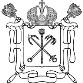 школа № 277 Кировского района Санкт-Петербурга198215, проспект Ветеранов, дом 14, литера А, тел/факс.(812)377-36-05, тел. (812)752-19-19, факс (812) 752-56-55, E-mail: sc277@kirov.spb.ruОКПО  52185291 ОКОГУ  23010 ОГРН  1027802735993, ИНН/КПП  7805149292/780501001УЧЕБНО - МЕТОДИЧЕСКИЙ КОМПЛЕКСГБОУ СОШ № 277на 2016-2017 уч.г.ПРЕДМЕТНАЯ ОБЛАСТЬ «ФИЛОЛОГИЯ»РУССКИЙ ЯЗЫКЛИТЕРАТУРНОЕ ЧТЕНИЕЛИТЕРАТУРААНГЛИЙСКИЙ ЯЗЫК ПРЕДМЕТНАЯ ОБЛАСТЬ «МАТЕМАТИКА, ИНФОРМАТИКА, ФИЗИКА»МАТЕМАТИКАИНФОРМАТИКАФИЗИКАПРЕДМЕТНАЯ ОБЛАСТЬ «ОБЩЕСТВЕННО-НАУЧНЫЕ ПРЕДМЕТЫ»ИСТОРИЯИСТОРИЯ И КУЛЬТУРА САНКТ-ПЕТЕРБУРГА (модуль)ОБЩЕСТВОЗНАНИЕМИРОВАЯ ХУДОЖЕСТВЕННАЯ КУЛЬТУРАПРЕДМЕТНАЯ ОБЛАСТЬ «ОСНОВЫ ДУХОВНО-НРАВСТВЕННОЙ КУЛЬТУРЫ НАРОДОВ РОССИИ»ОСНОВЫ РЕЛИГИОЗНЫХ КУЛЬТУР И СВЕТСКОЙ ЭТИКИПРЕДМЕТНАЯ ОБЛАСТЬ «ОБЩЕСТВОЗНАНИЕ И ЕСТЕСТВОЗНАНИЕ (окружающий мир)»ОКРУЖАЮЩИЙ МИР (человек, природа, общество)ПРЕДМЕТНАЯ ОБЛАСТЬ «ЕСТЕСТВЕННОНАУЧНЫЕ ПРЕДМЕТЫ»БИОЛОГИЯХИМИЯГЕОГРАФИЯПРЕДМЕТНАЯ ОБЛАСТЬ «ИСКУССТВО»МУЗЫКАИЗОБРАЗИТЕЛЬНАЯ ДЕЯТЕЛЬНОСТЬИЗОБРАЗИТЕЛЬНОЕ ИСКУССТВОПРЕДМЕТНАЯ ОБЛАСТЬ «ТЕХНОЛОГИЯ»ТЕХНОЛОГИЯ (ТРУД)ТЕХНОЛОГИЯПРЕДМЕТНАЯ ОБЛАСТЬ «ФИЗИЧЕСКАЯ КУЛЬТУРА и ОБЖ»ФИЗИЧЕСКАЯ КУЛЬТУРАОБЖЭЛЕКТИВНЫЕ КУРСЫВНЕУРОЧНАЯ ДЕЯТЕЛЬНОСТЬПРИНЯТО методическим советом, протокол                  от 26.08.2016 года № 1УТВЕРЖДЕНО       приказом директора                   от 01.09.2016 года    № 217-ОДКлассПрограммаУчебникМетодические пособия1Сборник  рабочих программ  «Школа России». 1-4 классы.Обучение грамоте.Горецкий В.Г. и др.- М.: Просвещение, 2011г.Горецкий В.Г., Федосова Н.А.Прописи к « Азбуке» №№1-4- М.: Просвещение,2014г.1.Под редакцией В.Г.Горецкого.Т.В.Игнатьева. Поурочные разработки по обучению грамоте. К учебнику В.Г.Горецкого «Русская азбука». - М.: Экзамен, 2010г.2. Горецкий В.Г. Белякова Н.М.  Обучение грамоте. Методическое пособие с поурочными разработками. - М.: Просвещение, 2014г.1Сборник  рабочих программ  «Школа России». 1-4 классы.Русский язык.Канакина В.П., Горецкий В.Г. и др. - М.: Просвещение, 2011гКанакина В.П., Горецкий В.Г.«Русский язык». Учебник для учащихся    1 класса. - М.: Просвещение, 2011г.1.Канакина В.П. Методическое пособие к комплекту «Русский язык: 1 класс». - М.: Просвещение, 2011г.2. Канакина В.П., Щёголева Г.С. Русский язык. Сборник диктантов и творческих работ для начальной школы. 1-2 классы. – М.: Просвещение, 2014г.3. Бакулина Г.А. Интеллектуальное развитие младших школьников на уроках русского языка. 1 класс.- М.: Владос, 2001г.4. Щёголева Г.С. Система обучения связной письменной речи в начальной школе. С - Пб., Специальная Литература, 2005г.5. Позолотина И.В., Тихонова Е.А. Контрольно-измерительные материалы. Русский язык.1 класс.М: ВАКО, 2014г.Диски:1. Русский язык. 1 класс. Электронное приложение к учебнику В.П. Канакиной, В.Г. Горецкого. НП «Телешкола», ОАО «Издательство «Просвещение», 2011г.2Сборник  рабочих программ  «Школа России». 1-4 классы.Русский язык.Канакина В.П., Горецкий В.Г. и др. - М.: Просвещение, 2011гКанакина В.П., Горецкий В.Г.«Русский язык». Учебник для учащихся    2 класса в двух частях.- М.: Просвещение, 2012г.1. Канакина В.П. Русский язык. Методическое пособие с поурочными разработками. 2 класс. Пособие для учителей общеобразоват. учреждений.- М.: Просвещение, 2012г.2. Бакулина Г.А. Интеллектуальное развитие младших школьников на уроках русского языка. 2 класс. - М.: Владос, 2004г.3. Щёголева Г.С. Система обучения связной письменной речи в начальной школе. С - Пб., Специальная литература, 2005г.4. Синякова В.А. Контрольно-измерительные материалы. Русский язык.2 класс.- М: ВАКО, 2013г.5. Канакина В.П., Щёголева Г.С. Русский язык. Сборник диктантов и творческих работ для начальной школы.1-2 классы. – М.: Просвещение, 2014г.Диски:1.Электронное приложение к учебнику. - М.: Просвещение, 2012г.2.Компьютерные технологии в образовании. Развиваем речь. ВЦ Комплекс, 2007г.3Сборник  рабочих программ  «Школа России». 1-4 классы.Русский язык.Канакина В.П., Горецкий В.Г. и др. М.: Просвещение, 2011гКанакина В.П., Горецкий В.Г.«Русский язык». Учебник для учащихся         3 класса в двух частях.- М.: Просвещение, 2013г.1.Канакина В.П. Русский язык. Методические рекомендации. 3 класс: пособие для учителей общеобразоват. учреждений. - М.: Просвещение, 2014г.2. Бакулина Г.А. Интеллектуальное развитие младших школьников на уроках русского языка. 3 класс. - М.: Владос, 2004г.3. Щёголева Г.С. Система обучения связной письменной речи в начальной школе. С - Пб., Специальная литература, 2005г.4. Никифорова В.В. Контрольно-измерительные материалы. Русский язык.3 класс. - М: ВАКО, 2013г.5. Канакина В.П., Щёголева Г.С. Русский язык. Сборник диктантов и творческих работ для начальной школы.1-4 классы. – М.: Просвещение, 2014г.Диски:1.Электронное приложение к учебнику. М.: Просвещение, 2013 г.2.Компьютерные технологии в образовании. Развиваем речь. ВЦ Комплекс,2007г.4Сборник  рабочих программ  «Школа России». 1-4 классы.Русский язык.Канакина В.П., Горецкий В.Г. и др. - М.: Просвещение, 2011гКанакина В.П., Горецкий В.Г.«Русский язык». Учебник для учащихся    4 класса в двух частях.- М.: Просвещение, 2014г.1.Канакина В.П. Русский язык. Методическое пособие с поурочными  разработками. 4 класс. – М.: Просвещение, 2014г.2. Канакина В.П., Щёголева Г.С. Русский язык. Сборник диктантов и творческих работ для начальной школы.1-4 классы. – М.: Просвещение, 2014г.Диски:1.Электронное приложение к учебнику. - М.: Просвещение, 2014 г.5Программы по русскому языку для  общеобразовательных школ (5-9 кл.). М.Т. Баранов, Т.А.Ладыженская, Н.М. Шанский,  М.: Просвещение, 2011Ладыженская Т.А., Баранов М.Т., Тростенцова Л.А. и др. Русский язык: учебник для 5 класса в 2-х частях. – М.: Просвещение, 20131.Ладыженская Т.А., Баранова М.Т., Тростенцова Л.А. «Методические рекомендации. 5 класс». Пособие для учителя. М., Просвещение, 20112.Л.В. Шибалова «Контрольные и проверочные работы по русскому языку» 5 класс. М., «Экзамен», 20123. Соловьёва Н.Н. Русский язык. Диктанты и изложения. 5 класс. Пособие для учителей общеобразовательных учреждений. Пособия для учителей и методистов – М.: Просвещение, 2013  6Программы по русскому языку для  общеобразовательных школ (5-9 кл.). М.Т. Баранов, Т.А.Ладыженская, Н.М. Шанский,  М.: Просвещение, 2011М. Т. Баранов, Т. А. Ладыженская, Л. А. Тростенцова и др. Русский язык. 6 класс: учебник для общеобразовательных учреждений  в 2-х частях – М.: Просвещение, 20131.Богданова Г. А. Уроки русского языка в 6 классе: Кн. для учителя: Из опыта работы. – М.: Просвещение, 20122. Костяева Т. А. Тесты, проверочные и контрольные работы по русскому языку: 6 класс Т. А. Костяева. – М.: Просвещение, 2012.3. Ладыженская Т. А. Обучение русскому языку в 6 классе/ Т. А. Ладыженская, М. Г. Баранов, Л. А. Тростенцова, Л. Ю. Комиссарова. – М.: Просвещение, 2012.4. Львова С. И. Практикум по русскому языку: 6 класс – М.: Просвещение, 20127Программы по русскому языку для  общеобразовательных школ (5-9 кл.). М.Т. Баранов, Т.А.Ладыженская, Н.М. Шанский,  М.: Просвещение, 2011М. Т. Баранов, Т. А. Ладыженская, Л. А. Тростенцова и др. Русский язык. 6 класс: учебник для общеобразовательных учреждений – М.: Просвещение, 20131.Поурочные разработки по русскому языку к учебнику М.Т.Баранова, Т.А.Ладыженской, Н.М.Шанского «Русский язык. 7 класс» Н.В.Егорова.-Москва, «ВАКО», 20112.Тесты, проверочные работы по русскому языку 7 класс Т.А.Костяева.-М.: «Просвещение, 20128Программы по русскому языку для  общеобразовательных школ (5-9 кл.). М.Т. Баранов, Т.А.Ладыженская, Н.М. Шанский,  М.: Просвещение, 2011Л.А. Тростенцова, Т.А. Ладыженская, А.Д. Дейкина, О.М. Александрова. Русский язык 8 класс – М.: Просвещение, 20131.Тростенцова Л.А., Запорожец А.И. Русский язык. Поурочные разработки. 8 класс. Пособие для учителей общеобразовательных учреждений.  2.Богданова Г.А. Сборник диктантов по русскому языку. 5-9 классы. – М.: Просвещение, 2012.9Программы по русскому языку для  общеобразовательных школ (5-9 кл.). М.Т. Баранов, Т.А.Ладыженская, Н.М. Шанский,  М.: Просвещение, 2011Л.А. Тростенцова, Т.А. Ладыженская, А.Д. Дейкина  и др. Русский язык 9 класс – М.: Просвещение, 20131.Богданова Г.А. Сборник диктантов по русскому языку. 5-9 классы. – М.: Просвещение, 2012.2.Гостева Ю.Н., Львова С.И., Цыбулько И.П. Настольная книга учителя русского языка: 5-11 классы: Современный урок русского языка. Основные программы и учебники. Программы элективных курсов и др. – М.: Эксмо, 20123.Львова С. И. Схемы-таблицы по русскому языку. Орфография и пунктуация. Раздаточные материалы. – М.: Дрофа, 20124.Егорова Н.В.Поурочные разработки по русскому языку: 9 класс. М.: ВАКО, 20105 .Русский язык. Поурочные планы по учебнику Л.А.Тростенцовой и др.  9 класс. / авт.-сост. Т.М. Амбушева. Волгоград, 201010Программы по русскому языку для 10 – 11 классов общеобразовательных учреждений.  А.И.Власенков, Л.М. Рыбченкова М.: Просвещение, 2011 Власенков А.И., Рыбченкова Л.М.  Русский язык и литература. Русский язык. Учебник 10 – 11 кл. Базовый уровень (ФГОС) – М.: Просвещение, 2014.1.Золотарёва И.В., Дмитриева Л.П. Поурочные разработки по русскому языку. 10 класс: Программы 34 и 68 часов. – М.: ВАКО, 2012.2.Методические рекомендации к учебному пособию «Русский язык и литература. Русский язык. Учебник 10 – 11 кл. Базовый уровень (ФГОС)»: Кн. Для учителя А.И.Власенков, Л.М. Рыбченкова. – М.: Просвещение, 2009.11Программы по русскому языку для 10 – 11 классов общеобразовательных учреждений . А.И.Власенков, Л.М. Рыбченкова М.: Просвещение, 2011 Власенков А.И., Рыбченкова Л.М.  Русский язык и литература. Русский язык. Учебник 10 – 11 кл. Базовый уровень (ФГОС) – М.: Просвещение, 2014.1.Золотарёва И.В., Дмитриева Л.П. Поурочные разработки по русскому языку. 11 класс: Программы 34 и 68 часов. – М.: ВАКО, 20122.Методические рекомендации к учебному пособию «Русский язык и литература. Русский язык. Учебник 10 – 11 кл. Базовый уровень (ФГОС)»: Кн. Для учителя / А.И.Власенков, Л.М.Рыбченкова. – М.: Просвещение, 2013.КлассПрограммаУчебникМетодические пособия1Сборник  рабочих программ  «Школа России». 1-4 классы.Обучение грамоте.Горецкий В.Г. и др.- М.: Просвещение, 2011г.Горецкий В.Г. Кирюшкин В.А. Виноградская Л.А. Бойкина М.В. Азбука Учебник для учащихся 1 класса в двух частях. - М.: Просвещение. 20111. Горецкий В.Г. Белякова Н.М.  Обучение грамоте. Методическое пособие с поурочными разработками. - М.: Просвещение, 2014г.2. .Под редакцией В.Г.Горецкого.Т.В.Игнатьева. Поурочные разработки по обучению грамоте. К учебнику В.Г.Горецкого «Русская азбука». - М.: Экзамен, 2010г.3. О.Е.Жиренко, Л.П.Барылкина, Л.А.Обухова. Интегрированные уроки. 1 класс. -  М.: ВАКО, 2006г.Диски:1. В.Г.Горецкий, Н.М.Белякова. Электронное приложение к «Азбуке». – М.: Просвещение, 2011г.1Сборник  рабочих программ  «Школа России». 1-4 классы.Литературное чтениеКлиманова Л.Ф., Бойкина М.В.- М.: Просвещение, 2011г.Климанова Л.Ф., Горецкий В.Г., Голованова М.В. Виноградская Л.А. Бойкина М.В. Литературное чтение. Учебник для учащихся    1 класса.  - М.; Просвещение. 2011гСтефаненко Н.А. Литературное чтение. Методические рекомендации. 1 класс. – М.: Просвещение, 2014г.Клюхина И.В., Поурочные разработки по литературному чтению. Книга для учителя. - М.: ВАКО, 2009Крылова О.Н. Чтение. Работа с текстом. Учебно-методический комплект. По новому образовательному стандарту (второго поколения), 1 класс, - М.: Экзамен, 20114.О.В.Узорова, Е.А.Нефёдова. Тексты по проверке техники чтения. - М.: Астрель, 2006г.3. Кутявина С.В. Контрольно-измерительные материалы. Литературное чтение.1 класс.- М: ВАКО, 2013г.5.Сухин И.Г., Яценко И.Ф.,  Азбучные игры, 1 класс, - М.:ВАКО, 2009.6.Ушакова О. Д. Великие писатели: Справочник школьника. – СПб.: Литера, 2004г.Диски:1.Электронное приложение к учебнику. - М: Просвещение, 2011г.2Сборник  рабочих программ  «Школа России». 1-4 классы.Литературное чтениеКлиманова Л.Ф., Бойкина М.В.- М.: Просвещение, 2011г.Климанова Л.Ф., Голованова М.В Горецкий В.Г., Виноградская Л.А., Бойкина М.В.«Литературное чтение».  - М.: Просвещение, 2012г.1.  Стефаненко Н.А. Литературное чтение. Методические рекомендации. 2 класс: пособие для учителей общеобразоват. учреждений.- М.: Просвещение, 2012г.2. О.В.Узорова, Е.А.Нефёдова. Тексты по проверке техники чтения. - М.: Астрель, 2006г.3. Кутявина С.В. Контрольно-измерительные материалы. Литературное чтение.2 класс.- М: ВАКО, 2013г.Диски:1. Электронное приложение к учебнику. - М.: Просвещение, 2012г.2.Аудиокниги. «Мойдодыр» и др. сказки. К.И. Чуковский.1С, 2005г.2. Учимся читать быстрее. Кирилл и Мефодий, 2007г.3Сборник  рабочих программ  «Школа России». 1-4 классы.Литературное чтениеКлиманова Л.Ф., Бойкина М.В.- М.: Просвещение, 2011г.Климанова Л.Ф., Горецкий В.Г., Голованова М.В. Литературное чтение. Учебник для учащихся    3класса в двух частях. - М.: Просвещение. 2013г.  1.  Стефаненко Н.А. Литературное чтение. Методические рекомендации. 3 класс: пособие для учителей общеобразоват. учреждений.- М.: Просвещение, 2012г.2. О.В.Узорова, Е.А.Нефёдова. Тексты по проверке техники чтения. - М.: Астрель, 2006г.3. Кутявина С.В. Контрольно-измерительные материалы. Литературное чтение.3 класс.- М: ВАКО, 2013г.Диски:1. Электронное приложение к учебнику. - М.: Просвещение, 2013г.2.Аудиокниги. «Мойдодыр» и др. сказки. К.И. Чуковский.1С, 2005г.2. Учимся читать быстрее. Кирилл и Мефодий, 2007г.4Сборник  рабочих программ  «Школа России». 1-4 классы.Литературное чтениеКлиманова Л.Ф., Бойкина М.В.- М.: Просвещение, 2011г.Климанова Л.Ф., Горецкий В.Г., Голованова М.В.  «Литературное чтение». Учебник для учащихся    4класса в двух частях.  - М.: Просвещение. 2014г.  1.  Стефаненко Н.А., Горелова Е.А.  Литературное чтение. Методические рекомендации. 4 класс: пособие для учителей общеобразоват. учреждений.- М.: Просвещение, 2014г.2. О.В.Узорова, Е.А.Нефёдова. Тексты по проверке техники чтения. - М.: Астрель, 2006г.Диски:1. Электронное приложение к учебнику. - М.: Просвещение, 2014г.2. Аудиокниги. «Сказка о царе Салтане».А.С.Пушкин. 1С, 2005г.3. Аудиокниги. «Конёк-горбунок». П.П. Ершов. 1С, 2005г.4. Аудиокниги. Льюис Кэрролл. «Алиса в стране чудес». 1С, 2006г.5. Учимся читать быстрее. Кирилл и Мефодий, 2007г.КлассПрограммаУчебникМетодические пособия5Программы по литературе для 5-11 классов В.Я. Коровина, В.П. Журавлёв, В.И. Коровин и др. под редакцией В.Я. Коровиной М.: Просвещение, 2013Коровина В. Я., Журавлев В. П.,Коровин В. И. Литература: учебник для 5 кл. общеобразовательных учреждений в 2-х частях: М.: Просвещение, 2013.1.Коровина В. Я., Коровин В. И., Журавлев В. П. Читаем, думаем, спорим...: 5 кл. — М.: Просвещение, 2013. 2. Коровина В. Я., Збарский И. С. Литература: 5 кл.: Метод. советы. — М.: Просвещение, 20113. Беляева Н.В. Уроки литературы в 5 классе. Поурочные разработки – М.: Просвещение, 20136Программы по литературе для 5-11 классов В.Я. Коровина, В.П. Журавлёв, В.И. Коровин и др. под редакцией В.Я. Коровиной М.: Просвещение, 2013Полухина В.П., Коровина В.Я., Журавлёв В.П. Литература. Учебник 6 кл.: в 2 ч./ под ред. В.Я. Коровиной. – М.: Просвещение, 2013.1.Полухина В.П. Читаем, думаем, спорим…Дидактические материалы: 6 кл. – М.: Просвещение, 2008.2.Полухина В.П. и др. Литература: 6 кл.: Метод. Советы Под ред. В.Я. Коровиной. – М.: Просвещение, 2008.3.Ерёмина О.А. Поурочное планирование по литературе. К учебнику-хрестоматии В.П. Полухиной  и др. «Литература. 6 класс». Издательство «Экзамен». – М., 2013.4.Лизинский В.М. Приёмы и формы в учебной деятельности. Библиотека администрации школы «Центр «Педагогический поиск». – М., 20115.Фадеева Т.М. Дидактические материалы по литературе. К учебнику-хрестоматии В.П. Полухиной и др. «Литература. 6 класс». Издательство «Экзамен». – М., 2012.6.Финтисова О.А. Олимпиадные задания по литературе. 6 класс. Издательство «Учитель», Волгоград. 2011.7Программы по литературе для 5-11 классов В.Я. Коровина, В.П. Журавлёв, В.И. Коровин и др. под редакцией В.Я. Коровиной М.: Просвещение, 2013Коровина В.Я. Литература 7 класс: учебник в 2-х частях. М. Просвещение, 20131. Литература.7 кл. Тематические тестовые задания для подготовки к ГИА. – Ярославль, 20132. Турьянская Б.И. Литература в 7 кл.: Урок за уроком. – М.: ООО «Русское слово», 20126. Миронова Н.А. Тематическое и поурочное планирование по лит-ре. 7 кл. – М., 2011 7. Черных О.Г. Практикум по литературе: 7 класс. – М.: ВАКО, 20128. Беляева Н.В. Литература. Проверочные работы. 5-9 кл.: пособие для учителей общеобразовательных учреждений. – М.: Просвещение, 20138Программы по литературе для 5-11 классов авторы В.Я. Коровина, В.П. Журавлёв, В.И. Коровин и др. под редакцией В.Я. Коровиной  М.: Просвещение, 2013Коровина В.Я., Журавлёв В.П., Коровин В.И. Литература 8 класс: учебник в 2-х частях. М. Просвещение, 2013Аркин И.И. Уроки литературы в 8 классе. Практическая методика. — М.: Просвещение, 2008. 2. Золотарева И.В., Крысова Т.А. Поурочные разработки по литературе. 8 класс. — М.: ВАКО, 2004. 3. Коровина В.Я., Збарский И.С., Коровин В.И. Литература: 8 класс: Методические советы. — М.: Просвещение, 2008. 4. Кутейникова Н.Е. Уроки литературы в 8 классе: Книга для учителя. — М.: Просвещение, 2008. 5. Марченко А.М. Анализ стихотворения на уроке: Книга для учителя. — М.: Просвещение, 2008. 9Программы по литературе для 5-11 классов авторы В.Я. Коровина, В.П. Журавлёв, В.И. Коровин и др. под редакцией В.Я. Коровиной М.: Просвещение, 2013Коровина В.Я., Журавлёв В.П., Коровин В.И. Литература 9 класс: учебник в 2-х частях. М. Просвещение, 20131.Н.В.Беляева, О.Е.Еремина.Уроки литературы в 9 классе. Книга для учителя. М.,Просвещение, 2009.2.Литература. Сборник тренировочных тестов. Под ред. Е.А.Самойловой. Москва, Экзамен, 2012.3.Литература. Раздаточный материал. Под ред. Б.С.Ивановой. С-Петербург, «Тригон», 2013.4.Обучение сочинениям на свободную тему. Ю.С.Пичугов. Москва, «Просвещение», 2012.5.Русская литература. Справочные материалы. Л.А.Смирнова. Москва, «Просвещение», 201310Программы по литературе для 5-11 классов авторы В.Я. Коровина, В.П. Журавлёв, В.И. Коровин и др. под редакцией В.Я. Коровиной М.: Просвещение, 2013Лебедев Ю.В. Русский язык и литература. Литература. 10 класс базовый уровень (ФГОС)  в 2-х ч. М.: Просвещение, 20141.Аркин И.И. Уроки литературы в 10 классе: Практическая методика: Книга для учителя. - М.: Просвещение, 2002.2.Беляева Н.В., Иллюминарская А.Е. Литература: 10 класс: Поурочные разработки. - М.: Просвещение.3.Золотарёва И.В., Михайлова Т.И. Поурочные разработки по русской литературе XIX века. 10 класс. 1-е полугодие. - М.: Вако, 2003.4.Золотарёва И.В., Михайлова Т.И. Поурочные разработки по русской литературе XIX века. 10 класс. 2-е полугодие. - М.: Вако, 2003.5.Карнаух Н.Л. , Щербина И.В. Письменные работы по литературе: 9-11 класс. - М.: Дрофа, 2002.11Программы по литературе для 5-11 классов авторы В.Я. Коровина, В.П. Журавлёв, В.И. Коровин и др. под редакцией В.Я. Коровиной М.: Просвещение, 2013Михайлов О.Н., Шайтанов И.О., Чалмаев В.А. под ред. Журавлёва В.П. Русский язык и литература. Литература. 11 кл. в 2-х ч. Базовый уровень. (ФГОС) М.: Просвещение, 20141.Егорова Н.В., Золотарева И.В. Поурочные разработки по литературе XX века. 11 класс. I полугодие- М.: ВАКО, 20132.Миронова Н.А. Тесты по литературе: к учебнику «Русская литература XX века. В 2-х ч.11 кл.».- М.: Экзамен, 20123.Оглоблина Н.Н. Тесты по литературе. 5-11кл.-М.:А4.Я иду  на  урок  литературы,11 класс  М.: «Первое сентября», 2010                                                                            5.Преподавание  литературы в 11 классе. Книга  для  учителя  М.: 2012                                         КлассПрограммаУчебникМетодическиепособия21.Федеральный государственныйобразовательный стандарт начальногообщего образования.Вестник образования. – 2010. – №3.Примерная программа начальногообразования по иностранному языку.В 2 ч. Ч. 2.– М.: Просвещение, 2009. – (Серия «Стандарты второго поколения»).1.Быкова Н. И., Поспелова М. Д.Английский язык. Программыобщеобразовательных учреждений. 2–4классы («Английский в фокусе»):Просвещение, 20111.Быкова Н., Дули Д., Поспелова М., Эванс В. УМК«Английский в фокусе» для 2 класса. – М.: Express Publishing:Просвещение, 2013.1.Книга для учителя к УМК «Английскийв фокусе»  Быкова Н., Дули Д., Поспелова М., Эванс В. М.: Express Publishing:Просвещение, 20132.Языковой портфель   Быкова Н., Дули Д., Поспелова М., Эванс В. М.: Express Publishing:Просвещение, 20133.Контрольные задания Быкова Н., Дули Д., Поспелова М., Эванс В. М.: Express Publishing:Просвещение, 20134.Аудиокурсы для занятий в классе и дома Быкова Н., Дули Д., Поспелова М., Эванс В. М.: Express Publishing:Просвещение, 20135.Плакаты   Быкова Н., Дули Д., Поспелова М., Эванс В. М.: Express Publishing:Просвещение, 20136.Электронное приложение к учебнику с аудиокурсом для самостоятельных занятий дома ("Просвещение"-ABBYY). 31.Федеральный государственныйобразовательный стандарт начальногообщего образования.Вестник образования. – 2010. – №3.Примерная программа начальногообразования по иностранному языку.В 2 ч. Ч. 2.– М.: Просвещение, 2009. – (Серия «Стандарты второго поколения»).1.Быкова Н. И., Поспелова М. Д.Английский язык. Программыобщеобразовательных учреждений. 2–4классы («Английский в фокусе»):Просвещение, 20111.Быкова Н., Дули Д., Поспелова М., Эванс В. УМК«Английский в фокусе» для 3 класса. – М.: Express Publishing:Просвещение, 2013.1.Книга для учителя к УМК «Английскийв фокусе»  Быкова Н., Дули Д., Поспелова М., Эванс В. М.: Express Publishing:Просвещение, 20132.Языковой портфель   Быкова Н., Дули Д., Поспелова М., Эванс В. М.: Express Publishing:Просвещение, 20133.Контрольные задания Быкова Н., Дули Д., Поспелова М., Эванс В. М.: Express Publishing:Просвещение, 20134.Аудиокурсы для занятий в классе и дома Быкова Н., Дули Д., Поспелова М., Эванс В. М.: Express Publishing:Просвещение, 20135.Плакаты   Быкова Н., Дули Д., Поспелова М., Эванс В. М.: Express Publishing:Просвещение, 20136.Электронное приложение к учебнику с аудиокурсом для самостоятельных занятий дома ("Просвещение"-ABBYY).41.Федеральный государственныйобразовательный стандарт начальногообщего образования.Вестник образования. – 2010. – №3.Примерная программа начальногообразования по иностранному языку.В 2 ч. Ч. 2.– М.: Просвещение, 2009. – (Серия «Стандарты второго поколения»).1.Быкова Н. И., Поспелова М. Д.Английский язык. Программыобщеобразовательных учреждений. 2–4классы («Английский в фокусе»):Просвещение, 20111.Быкова Н., Дули Д., Поспелова М., Эванс В. УМК«Английский в фокусе» для 3 класса. – М.: Express Publishing:Просвещение, 2013.1.Книга для учителя к УМК «Английскийв фокусе»  Быкова Н., Дули Д., Поспелова М., Эванс В. М.: Express Publishing:Просвещение, 20132.Языковой портфель   Быкова Н., Дули Д., Поспелова М., Эванс В. М.: Express Publishing:Просвещение, 20133.Контрольные задания Быкова Н., Дули Д., Поспелова М., Эванс В. М.: Express Publishing:Просвещение, 20134.Аудиокурсы для занятий в классе и дома Быкова Н., Дули Д., Поспелова М., Эванс В. М.: Express Publishing:Просвещение, 20135.Плакаты   Быкова Н., Дули Д., Поспелова М., Эванс В. М.: Express Publishing:Просвещение, 20136.Электронное приложение к учебнику с аудиокурсом для самостоятельных занятий дома ("Просвещение"-ABBYY). 51.Федеральный государственный образовательный стандарт основного общего образования (http://standart.edu.ru). Примерные программы основного общего образования. Иностранный язык. – М.: Просвещение, 2012. – (Серия «Стандарты второго поколения»). Апальков В.Г. Английский язык. Рабочие программы. Предметная линия учебников «Английский в фокусе». 5–9  классы. 1.«Английский в фокусе» для 5 класса / Ю. Е. Ваулина, В. Эванс, Д. Дули, О. Е. Подоляко. – М.: Express Publishing: Просвещение, 2013.1.Книга для учителя к УМК «Английскийв фокусе» М Ю. Е. Ваулина, В. Эванс, Д. Дули, О. Е. Подоляко..: Express Publishing:Просвещение, 20132.Книга для чтения с CD «Джек и бобовое зёрнышко»  Ю. Е. Ваулина, В. Эванс, Д. Дули, О. Е. Подоляко..: Express Publishing:Просвещение, 20133.Языковой портфель  Ю. Е. Ваулина, В. Эванс, Д. Дули, О. Е. Подоляко..: Express Publishing:Просвещение, 20134.Аудиокурс для занятий в классе Ю. Е. Ваулина, В. Эванс, Д. Дули, О. Е. Подоляко..: Express Publishing:Просвещение, 20138.Сборник тренировочных упражнений в формате ГИА Ю. Е. Ваулина, В. Эванс, Д. Дули, О. Е. Подоляко..: Express Publishing:Просвещение, 20136Федеральный государственный образовательный стандарт основного общего образования (http://standart.edu.ru). Примерные программы основного общего образования. Иностранный язык. – М.: Просвещение, 2012. – (Серия «Стандарты второго поколения»). Апальков В.Г. Английский язык. Рабочие программы. Предметная линия учебников «Английский в фокусе». 5–9  классы.1.«Английский в фокусе» для 6 класса / Ю. Е. Ваулина, В. Эванс, Д. Дули, О. Е. Подоляко. – М.: Express Publishing: Просвещение, 2013.1.Книга для учителя к УМК «Английскийв фокусе» М Ю. Е. Ваулина, В. Эванс, Д. Дули, О. Е. Подоляко..: Express Publishing:Просвещение, 20132.Книга для чтения с CD «Алиса в стране чудес»  Ю. Е. Ваулина, В. Эванс, Д. Дули, О. Е. Подоляко..: Express Publishing:Просвещение, 20133.Языковой портфель  Ю. Е. Ваулина, В. Эванс, Д. Дули, О. Е. Подоляко..: Express Publishing:Просвещение, 20134.Аудиокурс для занятий в классе Ю. Е. Ваулина, В. Эванс, Д. Дули, О. Е. Подоляко..: Express Publishing:Просвещение, 20135.Сборник контрольных заданий Ю. Е. Ваулина, В. Эванс, Д. Дули, О. Е. Подоляко..: Express Publishing:Просвещение, 20136.Сборник тренировочных упражнений в формате ГИА Ю. Е. Ваулина, В. Эванс, Д. Дули, О. Е. Подоляко..: Express Publishing:Просвещение, 201371.Федеральный государственный образовательный стандарт основного общего образования (http://standart.edu.ru). Примерные программы основного общего образования. Иностранный язык. – М.: Просвещение, 2012. – (Серия «Стандарты второго поколения»). Апальков В.Г. Английский язык. Рабочие программы. Предметная линия учебников «Английский в фокусе». 5–9  классы.1.Книга для учителя к УМК «Английскийв фокусе» М Ю. Е. Ваулина, В. Эванс, Д. Дули, О. Е. Подоляко..: Express Publishing:Просвещение, 20132.Книга для чтения с CD «Питер Пэн»  Ю. Е. Ваулина, В. Эванс, Д. Дули, О. Е. Подоляко..: Express Publishing:Просвещение, 20133.Языковой портфель  Ю. Е. Ваулина, В. Эванс, Д. Дули, О. Е. Подоляко..: Express Publishing:Просвещение, 20134.Аудиокурс для занятий в классе Ю. Е. Ваулина, В. Эванс, Д. Дули, О. Е. Подоляко..: Express Publishing:Просвещение, 20135.Сборник контрольных заданий Ю. Е. Ваулина, В. Эванс, Д. Дули, О. Е. Подоляко..: Express Publishing:Просвещение, 20136.Сборник тренировочных упражнений в формате ГИА Ю. Е. Ваулина, В. Эванс, Д. Дули, О. Е. Подоляко..: Express Publishing:Просвещение, 201381.Федеральный государственный образовательный стандарт основного общего образования (http://standart.edu.ru). Примерные программы основного общего образования. Иностранный язык. – М.: Просвещение, 2012. – (Серия «Стандарты второго поколения»). Апальков В.Г. Английский язык. Рабочие программы. Предметная линия учебников «Английский в фокусе». 5–9  классы.1.«Английский в фокусе» для 8 класса / Ю. Е. Ваулина, В. Эванс, Д. Дули, О. Е. Подоляко. – М.: Express Publishing: Просвещение, 2013.1.Книга для учителя к УМК «Английскийв фокусе» М Ю. Е. Ваулина, В. Эванс, Д. Дули, О. Е. Подоляко..: Express Publishing:Просвещение, 20132.Книга для чтения с CD «Кентервильское привидение»  Ю. Е. Ваулина, В. Эванс, Д. Дули, О. Е. Подоляко..: Express Publishing:Просвещение, 20133.Языковой портфель  Ю. Е. Ваулина, В. Эванс, Д. Дули, О. Е. Подоляко..: Express Publishing:Просвещение, 20134.Аудиокурс для занятий в классе Ю. Е. Ваулина, В. Эванс, Д. Дули, О. Е. Подоляко..: Express Publishing:Просвещение, 20135.Сборник контрольных заданий Ю. Е. Ваулина, В. Эванс, Д. Дули, О. Е. Подоляко..: Express Publishing:Просвещение, 20136.Сборник тренировочных упражнений в формате ГИА Ю. Е. Ваулина, В. Эванс, Д. Дули, О. Е. Подоляко..: Express Publishing:Просвещение, 201391.Федеральный государственный образовательный стандарт основного общего образования (http://standart.edu.ru). Примерные программы основного общего образования. Иностранный язык. – М.: Просвещение, 2012. – (Серия «Стандарты второго поколения»). Апальков В.Г. Английский язык. Рабочие программы. Предметная линия учебников «Английский в фокусе». 5–9  классы. 1.«Английский в фокусе» для 9 класса / Ю. Е. Ваулина, В. Эванс, Д. Дули, О. Е. Подоляко. – М.: Express Publishing: Просвещение, 2013.1.Книга для учителя к УМК «Английскийв фокусе» М Ю. Е. Ваулина, В. Эванс, Д. Дули, О. Е. Подоляко..: Express Publishing:Просвещение, 20132.Книга для чтения с CD «Пигмалион»  Ю. Е. Ваулина, В. Эванс, Д. Дули, О. Е. Подоляко..: Express Publishing:Просвещение, 20133.Языковой портфель  Ю. Е. Ваулина, В. Эванс, Д. Дули, О. Е. Подоляко..: Express Publishing:Просвещение, 20134.Аудиокурс для самостоятельных занятий дома Ю. Е. Ваулина, В. Эванс, Д. Дули, О. Е. Подоляко..: Express Publishing:Просвещение, 20135.Сборник контрольных заданий Ю. Е. Ваулина, В. Эванс, Д. Дули, О. Е. Подоляко..: Express Publishing:Просвещение, 20136.Сборник тренировочных упражнений в формате ГИА Ю. Е. Ваулина, В. Эванс, Д. Дули, О. Е. Подоляко..: Express Publishing:Просвещение, 2013101.Федеральный компонент Государственных образовательных стандартов начального общего, основного общего и среднего (полного) образования (Приложение к приказу Минобразования России от 5 марта 2004 года № 1089).Примерные программы начального основного и среднего (полного) общего образования. Английский язык www.ed.gov.ruАпальков В.Г. Английский язык. Рабочие программы. Предметная линия учебников «Английский в фокусе». 10-11классы.1.«Английский в фокусе» для 10 класса/О. В. Афанасьева, Дж. Дули, И. В. Михеева И. В. и др. –М.: Просвещение; UK: Express Publishing, 2013.1.Языковой портфель О.В. Афанасьева, Д. Дули, И.В. Михеева, Б. Оби, В. Эванс М.: Просвещение; UK: Express Publishing, 2013.; 2.Книга для чтения с CD « Венецианский купец» О.В. Афанасьева, Д. Дули, И.В. Михеева, Б. Оби, В. Эванс М.: Просвещение; UK: Express Publishing, 2013.; 3.Контрольные задания О.В. Афанасьева, Д. Дули, И.В. Михеева, Б. Оби, В. Эванс М.: Просвещение; UK: Express Publishing, 2013.; 4.Аудиоприложение к контрольным заданиям О.В. Афанасьева, Д. Дули, И.В. Михеева, Б. Оби, В. Эванс М.: Просвещение; UK: Express Publishing, 2013.5.Аудиокурсы для занятий в классе и дома О.В. Афанасьева, Д. Дули, И.В. Михеева, Б. Оби, В. Эванс М.: Просвещение; UK: Express Publishing, 2013.6.Электронное приложение к учебнику с аудиокурсом для самостоятельных занятий дома ("Просвещение"-ABBYY). 111.Федеральный компонент Государственных образовательных стандартов начального общего, основного общего и среднего (полного) образования (Приложение к приказу Минобразования России от 5 марта 2004 года № 1089).Примерные программы начального основного и среднего (полного) общего образования. Английский язык www.ed.gov.ruАпальков В.Г. Английский язык. Рабочие программы. Предметная линия учебников «Английский в фокусе». 10-11классы.1.УМК «Английский в фокусе» для 11 класса/О. В. Афанасьева, Дж. Дули, И. В. Михеева И. В. и др. –М.: Просвещение; UK.: Express Publishing, 2013.1. Языковой портфель О.В. Афанасьева, Д. Дули, И.В. Михеева, Б. Оби, В. Эванс М.: Просвещение; UK: Express Publishing, 2013.; 2.Книга для чтения с CD « Гамлет» О.В. Афанасьева, Д. Дули, И.В. Михеева, Б. Оби, В. Эванс М.: Просвещение; UK: Express Publishing, 2013.; 3.Контрольные задания О.В. Афанасьева, Д. Дули, И.В. Михеева, Б. Оби, В. Эванс М.: Просвещение; UK: Express Publishing, 2013.; 4.Аудиоприложение к контрольным заданиям О.В. Афанасьева, Д. Дули, И.В. Михеева, Б. Оби, В. Эванс М.: Просвещение; UK: Express Publishing, 2013.5.Аудиокурсы для занятий в классе и дома О.В. Афанасьева, Д. Дули, И.В. Михеева, Б. Оби, В. Эванс М.: Просвещение; UK: Express Publishing, 2013.6.Электронное приложение к учебнику с аудиокурсом для самостоятельных занятий дома ("Просвещение"-ABBYY). КлассПрограммаУчебникМетодические пособия1Сборник  рабочих программ  «Школа России». 1-4 классы. Математика.Моро М.И.,  Бантова М.А., Бельтюкова Г.В., Волкова С.И., Степанова С.В. - М.: Просвещение, 2011г.Моро М.И., Волкова С.И., Степанова С.В.«Математика». Учебник для учащихся    1 класса в двух частях.- М.: Просвещение, 2011г.1.Моро М. И., Бантова М. А., Бельтюкова Г. В. и др. Математика: Рабочие программы:1-4 классы 2. Бантова М. А., Бельтюкова Г. В, Волкова С.И. и др. Математика. Методические рекомендации. 1 класс: пособие для учителей общеобразоват. учреждений.- М.: Просвещение.3. Волкова С.И. Математика. Контрольные работы. 1-4 классы. - М.: Просвещение.4 Волина В.В. Праздник числа. Занимательная математика для детей. -  М.: Знание, 1998г.5. Ситникова Т.Н. Контрольно-измерительные материалы. Математика.1 класс. - М: ВАКО, 2013г.Диски:1.Электронное приложение к учебнику. М.: Просвещение, 2011г.2.Математика 1 класс. 1, 2,3,4 части. Кирилл и Мефодий.  2006г.2. Образовательная коллекция. Математика. Хитрые задачки. 1С, 2006г.3. Образовательная коллекция. Остров арифметики. 1С, 2003г.4. Баба-Яга учится считать. Медиахауз, 2007г.2Сборник  рабочих программ  «Школа России». 1-4 классы. Математика.Моро М.И.,  Бантова М.А., Бельтюкова Г.В., Волкова С.И., Степанова С.В. - М.: Просвещение, 2011г.Моро М.И., Бантова М.А., Бельтюкова Г.В., Волкова С.И., Степанова С.В.«Математика». Учебник для учащихся    2 класса в двух частях. - М.: Просвещение, 2012г.1.  Волкова С.И., Степанова С.В., Бантова М.А., Бельтюкова Г.В. Математика. Методические рекомендации. 2 класс: пособие для учителей общеобразоват. учреждений. - М.: Просвещение, 2012г.2.С.И.Волкова. Математика. Контрольные работы 1-4 класс. - М.: Просвещение, 2009г..В.Беденко. Самостоятельные и контрольные работы по математике. 1-4 классы. - М.: ВАКО, 2006г.4 Волина В.В. Праздник числа. Занимательная математика для детей.  - М.: Знание, 1998г.5. Ситникова Т.Н. Контрольно-измерительные материалы. Математика.2 класс. - М: ВАКО, 2013г.Диски:1.Электронное приложение к учебнику. - М.: Просвещение, 2012г. 2.Улучшаем память. Кирилл и Мефодий, 2007г.3. Образовательная коллекция. Математика. Хитрые задачки. 1С, 2006г.4. Образовательная коллекция. Математика. Измерение. 1С, 2007г.5. Приключения в городе математиков. Медиа 2000.3Сборник  рабочих программ  «Школа России». 1-4 классы. Математика.Моро М.И.,  Бантова М.А., Бельтюкова Г.В., Волкова С.И., Степанова С.В. - М.: Просвещение, 2011г.Моро М.И., Бантова М.А., Бельтюкова Г.В., Волкова С.И., Степанова С.В.«Математика». Учебник для учащихся    3класса в двух частях.  - М.: Просвещение, 2013г.1.  Волкова С.И., Степанова С.В., Бантова М.А., Бельтюкова Г.В. Математика. Методические рекомендации. 3 класс: пособие для учителей общеобразоват. учреждений. - М.: Просвещение, 2012г.2.С.И.ВолковаМатематика. Контрольные работы 1-4 класс. М.: Просвещение, 2009г..В.Беденко. Самостоятельные и контрольные работы по математике. 1-4 классы. - М.: ВАКО, 2006г.4 Волина В.В. Праздник числа. Занимательная математика для детей.  - М.: Знание, 1998г.5. Ситникова Т.Н. Контрольно-измерительные материалы. Математика. 3 класс. - М: ВАКО, 2013г.Диски:1.Электронное приложение к учебнику. - М.: Просвещение, 2012г. 2.Улучшаем память. Кирилл и Мефодий, 2007г.3. Образовательная коллекция. Математика. Хитрые задачки. 1С, 2006г.4. Образовательная коллекция. Математика. Измерение. 1С, 2007г.5. Приключения в городе математиков. Медиа 2000.4Сборник  рабочих программ  «Школа России». 1-4 классы. Математика.Моро М.И.,  Бантова М.А., Бельтюкова Г.В., Волкова С.И., Степанова С.В. - М.: Просвещение, 2011г.Моро М.И., Бантова М.А., Бельтюкова Г.В., Волкова С.И., Степанова С.В.«Математика». Учебник для учащихся    4класса в двух частях.- М.: Просвещение, 2014г.1.Бантова М.А., Бельтюкова Г.В., Степанова С.В.  Математика. Методические рекомендации. 4 класс: пособие для учителей общеобразоват. учреждений- М.: Просвещение.2.С.И.ВолковаМатематика. Контрольные работы 1-4 класс. М.: Просвещение, 2009г.3. Волина В.В. Праздник числа. Занимательная математика для детей.  - М.: Знание, 1998г.4. Ситникова Т.Н. Контрольно-измерительные материалы. Математика. 4 класс. - М: ВАКО, 2013г.Диски:1.Электронное приложение к учебнику. - М.: Просвещение, 2014г. 2.Улучшаем память. Кирилл и Мефодий, 2007г.3. Образовательная коллекция. Математика. Хитрые задачки. 1С, 2006г.4. Образовательная коллекция. Математика. Измерение. 1С, 2007г.5Математика: программы: 5-11 классы/  А. Г. Мерзляк, В. Б. Полонский, М. С. Якир и др. – М.: Издательский центр Вентана-Граф, 2015.Е. В. Буцко А. Г. Мерзляк, В. Б. Полонский, М. С. Якир. Математика 5 класс.Москва,  Издательский центр «Вентана-Граф», 20151. А. Г. Мерзляк, В. Б., Полонский, М. С. Якир М. С., Рабинович Е. М.Дидактические материалы 5 класс. Пособие для учащихся. Москва, Издательский центр «Вентана-Граф», 2015.2. А. Г. Мерзляк, В. Б. Полонский, М. С. Якир. Рабочая тетрадь № 1 и № 2 для учащихся общеобразовательных организаций. Москва, Издательский центр «Вентана-Граф»,  2015.6Математика. Сборник рабочих программ. 5-6 классы/[составитель: Т. А. Бурмистрова]. М., Просвещение, 2014Виленкин Н. Я., Жохов В. И.,     Чесноков А. С., Шварцбурд С. И.  Математика 6 кл. - М.: Мнемозина, 20141. В.И. Жохов. Математические диктанты. 6 класс. Пособие для учителей и учащихся. М.: Мнемозина, 20132. В.И. Жохов. Математический тренажер. 6 класс: пособие для учителей и учащихся. М.: Мнемозина, 20133. В.И. Жохов, Л. Б. Крайнева. Математика. 6 класс. Контрольные работы. М.: Мнемозина, 20134. В.Н. Рудницкая. Математика. 6 класс. Рабочая тетрадь №1. Обыкновенные дроби. М.: Мнемозина, 20135. В.Н. Рудницкая. Математика. 6 класс. Рабочая тетрадь №2. Рациональные числа. М.: Мнемозина, 2013Алгебра 7Алгебра. Сборник рабочих программ. 7-9 классы/[составитель: Т. А. Бурмистрова]. М., Просвещение, 2014Колягин Ю. М., Ткачева М. В. и др. Алгебра 7 класс. М.: Просвещение, 20131.Колягин Ю. М., Ткачева М. В. и др. Алгебра. Рабочая тетрадь.7 класс. В 2-ух частях. М.: Просвещение, 20132. Колягин Ю. М., Ткачёва М. В., Фёдорова Н. Е. и др. Алгебра. Методические рекомендации. 7 класс. М.: Просвещение, 20133. Ткачёва М.В. Алгебра. Тематические тесты. 7 класс. М.: Просвещение, 20134. Ткачёва М. В., Фёдорова Н. Е., Шабунин М. И. Алгебра. Дидактические материалы. 7 класс. М.: Просвещение, 2013Алгебра 8Алгебра. Сборник рабочих программ. 7-9 классы/[составитель: Т. А. Бурмистрова]. М., Просвещение, 2014Колягин Ю. М., Ткачева М. В. и др. Алгебра 8 класс. М.: Просвещение, 20141. Колягин Ю. М., Ткачева М. В. и др. Алгебра. Рабочая тетрадь.8 класс. В 2-ух частях. М.: Просвещение, 20142. Ткачёва М.В. Алгебра. Тематические тесты.8 класс. М.: Просвещение, 20143. Ткачёва М. В., Фёдорова Н. Е., Шабунин М. И. Алгебра. Дидактические материалы. 8 класс. М.: Просвещение, 20144. Колягин Ю. М., Ткачёва М. В., Фёдорова Н. Е. и др. Алгебра. Методические рекомендации. 8 класс. М.: Просвещение, 2014Алгебра 9Алгебра. Сборник рабочих программ. 7-9 классы/[составитель: Т. А. Бурмистрова]. М., Просвещение, 2014Колягин Ю. М., Ткачева М. В. и др. Алгебра 9 класс. М.: Просвещение, 20141.Колягин Ю. М., Ткачёва М. В., Фёдорова Н. Е. и др. Алгебра. Методические рекомендации. 9 класс. М.: Просвещение, 20132. Ткачева М. В. и др. Алгебра. Дидактические материалы. 9 класс. М.: Просвещение, 20143. Ткачёва М.В. Алгебра. Тематические тесты. 9 класс. М.: Просвещение, 20144. Ткачева М. В. и др. Алгебра. Рабочая тетрадь.9 класс. М.: Просвещение, 2014Алгебра и начала анализа 1011Алгебра и начала математического анализа. Сборник рабочих программ. 10-11  классы/[составитель: Т. А. Бурмистрова]. М., Просвещение, 2016Алимов Ш. А., Колягин Ю. М., Ткачёва М. В. и др. Алгебра и начала математического анализа. 10–11 классы. Базовый уровень М.: Просвещение, 20141.Ткачёва М. В., Фёдорова Н. Е. Алгебра и начала математического анализа. Тематические тесты. ЕГЭ. 10 класс. М.: Просвещение, 20142. Шабунин М. И., Газарян Р. Г., Ткачева М. В. и др. Алгебра и начала математического анализа. Дидактические материалы. 10 класс. Базовый и углублённый уровни. (К учебнику Алимова Ш.А.) М.: Просвещение, 20143. Ткачёва М. В. Алгебра и начала математического анализа. Тематические тесты. ЕГЭ. 11 класс. М.: Просвещение, 20144. Шабунин М. И., Ткачёва М. В., Фёдорова Н. Е. и др. Алгебра и начала математического анализа. Дидактические материалы. 11 класс. Базовый уровень. М.: Просвещение, 2012Геометрия 789Геометрия. Сборник рабочих программ. 7-9 классы/[составитель: Т. А. Бурмистрова]. М., Просвещение, 2014Атанасян Л. С., Бутузов В. Ф., Кадомцев С. Б. и др. Геометрия 7- 9 кл. - М.: Просвещение, 20141.Атанасян Л. С., Бутузов В. Ф., Глазков Ю. А. и др. Геометрия. Рабочая тетрадь. 7 класс. Пособие для учащихся общеобразовательных организаций. М.: Просвещение, 20142. Атанасян Л. С., Бутузов В. Ф., Глазков Ю. А. и др. Геометрия. Рабочая тетрадь. 8 класс. Пособие для учащихся общеобразовательных организаций. М.: Просвещение, 20143. Атанасян Л. С., Бутузов В. Ф., Глазков Ю. А. и др. Геометрия. Рабочая тетрадь. 9 класс. Пособие для учащихся общеобразовательных организаций. М.: Просвещение, 20144. Мищенко Т. М., Блинков А. Д. Геометрия. Тематические тесты к учебнику Л. С. Атанасяна и других. 7 класс. М.: Просвещение, 2014 5. Мищенко Т. М., Блинков А. Д. Геометрия. Тематические тесты к учебнику Л. С. Атанасяна и других. 8 класс. М.: Просвещение, 2014 6. Мищенко Т. М., Блинков А. Д. Геометрия. Тематические тесты к учебнику Л.С.Атанасяна и других. 9 класс. М.: Просвещение, 2014 7. Зив Б. Г. Геометрия. Дидактические материалы. 9 класс.- М.: Просвещение, 20148. Зив Б. Г., Мейлер В. М. Геометрия. Дидактические материалы. 7 класс.- М.: Просвещение, 20149. Зив Б. Г., Мейлер В. М. Геометрия. Дидактические материалы. 8 класс. - М.: Просвещение, 2014Геометрия 1011Геометрия. Сборник рабочих программ. 10-11 классы/[составитель: Т. А. Бурмистрова]. М., Просвещение, 2016Атанасян Л. С., Бутузов В. Ф., Кадомцев С. Б. и др. Геометрия. 10–11 классы. Базовый и профильный уровни. М.: Просвещение, 20141.Глазков Ю. А., Юдина И. И., Бутузов В. Ф. Геометрия. Рабочая тетрадь. 10 класс. Базовый и профильный уровни. М.: Просвещение, 20132. Глазков Ю. А., Юдина И. И., Бутузов В. Ф. Геометрия. Рабочая тетрадь. 11 класс. Базовый и профильный уровни. М.: Просвещение, 20133. Зив Б. Г. Геометрия. Дидактические материалы. 10 класс. Базовый и профильный уровни. М.: Просвещение, 20134. Зив Б. Г. Геометрия. Дидактические материалы. 11 класс. Базовый и профильный уровни. М.: Просвещение, 20135. Саакян С. М. Геометрия. Поурочные разработки. 10-11 классы. М., Просвещение, 2015КлассУчебникПрограммаМетодическая литература5Информатика: учебник для 5 класса / Л.Л. Босова, А.Ю. Босова. – М.: БИНОМ. Лаборатория знаний, 2013 Информатика. Программа для основной школы: 5–6 классы. 7-9 классы / Л.Л. Босова, А.Ю. Босова. – М.: БИНОМ. Лаборатория знаний, 2015Информатика: методическое пособие для 5–6 классов. Босова Л. Л., Босова А. Ю. – М.: БИНОМ. Лаборатория знаний, 2014Материалы авторской мастерской Босовой Л.Л. (metodist.lbz.ru)Информатика: рабочая тетрадь для 5 класса,  Босова Л. Л., Босова А. Ю. - М: БИНОМ. Лаборатория знаний;2015Босова Л.Л., Босова А.Ю. Электронное приложение к учебнику  «Информатика. 5 класс»6Информатика: учебник для 6 класса / Л.Л. Босова, А.Ю. Босова. – М: БИНОМ. Лаборатория знаний, 2013 Информатика. Программа для основной школы: 5–6 классы. 7-9 классы/ Л.Л. Босова, А.Ю. Босова. – М.: БИНОМ. Лаборатория знаний, 2015Информатика: методическое пособие для 5–6 классов. Босова Л. Л., Босова А. Ю. – М.: БИНОМ. Лаборатория знаний, 2014Материалы авторской мастерской Босовой Л.Л. (metodist.lbz.ru/)Информатика: рабочая тетрадь для 6 класса,  Босова Л. Л., Босова А. Ю. - М: БИНОМ. Лаборатория знаний;2015Босова Л.Л., Босова А.Ю. Электронное приложение к учебнику  «Информатика. 6 класс»7Информатика: учебник для 7 класса / Л.Л. Босова, А.Ю. Босова. – М. : БИНОМ. Лаборатория знаний, 2013 Информатика. Программа для основной школы: 5–6 классы. 7-9 классы/ Л.Л. Босова, А.Ю. Босова. – М.: БИНОМ. Лаборатория знаний, 2015Информатика: методическое пособие для 7–9 классов
Авторы: Босова Л. Л., Босова А. Ю.,  2015Материалы авторской мастерской Босовой Л.Л. (metodist.lbz.ru/)Информатика: рабочая тетрадь для 7 класса,  Босова Л. Л., Босова А. Ю. - М:БИНОМ. Лаборатория знаний, 2015Босова Л.Л., Босова А.Ю. Электронное приложение к учебнику  «Информатика. 7 класс»8Информатика: учебник для 8 класса / Л.Л. Босова, А.Ю. Босова. – М.: БИНОМ. Лаборатория знаний, 2014 Информатика. Программа для основной школы : 5–6 классы. 7-9 классы / Л.Л. Босова, А.Ю. Босова. – М.: БИНОМ. Лаборатория знаний, 2015 Информатика: методическое пособие для 7–9 классов
Авторы: Босова Л. Л., Босова А. Ю.,  2015Материалы авторской мастерской Босовой Л.Л. (metodist.lbz.ru/)Информатика: рабочая тетрадь для 8 класса,  Босова Л. Л., Босова А. Ю. - М: БИНОМ. Лаборатория знаний, 2015Босова Л.Л., Босова А.Ю. Электронное приложение к учебнику  «Информатика. 8 класс»9Информатика: учебник для 9 класса / Л.Л. Босова, А.Ю. Босова. – М.: БИНОМ. Лаборатория знаний, 2015 Информатика. Программа для основной школы: 5–6 классы. 7-9 классы/ Л.Л. Босова,  А.Ю. Босова.  – М.: БИНОМ. Лаборатория знаний, 2015Информатика: методическое пособие для 7–9 классов
Авторы: Босова Л. Л., Босова А. Ю. 
Год издания: 2015Материалы авторской мастерской Босовой Л.Л. (metodist.lbz.ru/)Информатика: рабочая тетрадь для 9 класса,  Босова Л. Л., Босова А. Ю. - М: БИНОМ. Лаборатория знаний, 2014Босова Л.Л., Босова А.Ю. Электронное приложение к учебнику  «Информатика. 9 класс»10Информатика и ИКТ. Базовый уровень: учебник для 10  класса. Семакин И. Г., Хеннер Е. К. Шеина Т.Ю. — М.:БИНОМ. Лаборатория знаний, 2014	1. Информатика. 2-11 классы. Программы для общеобразовательных организаций . Бородин М. Н. , 2015Информатика и ИКТ. Задачник-практикум. ч. 1. и ч. 2. Под ред. И. Г. Семакина, Е. К. Хеннера. — М.:БИНОМ. Лаборатория знаний, 2014 Информатика. УМК для старшей школы: 10 – 11 классы (ФГОС). Методическое пособие для учителя. Базовый уровень,  Цветкова М. С., Хлобыстова И. Ю. — М.:БИНОМ. Лаборатория знаний,  2013	11Информатика и ИКТ. Базовый уровень: учебник для 11  класса. Семакин И. Г., Хеннер Е. К. Шеина Т.Ю. — М.:БИНОМ. Лаборатория знаний, 2014	1. Информатика. 2-11 классы.  Программы для общеобразовательных организаций, Бородин М. Н. , 2015Информатика и ИКТ. Задачник-практикум. ч. 1. и ч. 2. Под ред. И. Г. Семакина, Е. К. Хеннера. — М.:БИНОМ. Лаборатория знаний, 2014 Информатика. УМК для старшей школы: 10 – 11 классы (ФГОС). Методическое пособие для учителя. Базовый уровень,  Цветкова М. С., Хлобыстова И. Ю. — М.:БИНОМ. Лаборатория знаний,  2013	КлассПрограммаУчебникМетодические пособия7Программа разработана на основе программы для общеобразовательных учреждений «Физика. 7–9 классы. Рабочие программы. ФГОС»  авторы программы: А. В. Перышкин, Н. В. Филонович,Е.М.Гутник  Е.М. под редакцией Власовой И.Г.;  М.Дрофа, 2015 г.1.А. В. Пёрышкин. Физика. 7 класс. Учебник. – М.: Дрофа, 20151. Т. А. Ханнанова, Н. К. Ханнанов. «Физика». 7 класс. (Рабочая тетрадь) – М.: Дрофа, 20122. А. Е. Марон, С. В. Позойский, Е. А. Марон. «Сборник вопросов и задач по физике 7-9 классы». (Учебное пособие)- М.: Дрофа, 20123. А. Е. Марон, Е. А. Марон. Физика 7. Дидактические материалы. –М.: Дрофа, 20124. Н. В. Филонович. Физика. 7 класс. Методическое пособие. –М.: Дрофа, 20125. Н. К. Ханнанов, Т. А. Ханнанова. Физика. Тесты. 7 класс (Учебное пособие)- М.: Дрофа, 20126. В.И. Лукашик, Е.В. Иванова. «Сборник вопросов и задач по физике 7-9 классы». (Учебное пособие)- М.: Просвещение, 20148Программа разработана на основе программы для общеобразовательных учреждений «Физика. 7–9 классы. Рабочие программы. ФГОС»  авторы программы: А. В. Перышкин, Н. В. Филонович,Е.М.Гутник  Е.М. под редакцией Власовой И.Г.;  М.Дрофа, 2015 г.1.А. В. Пёрышкин. Физика. 8 класс. Учебник. – М.: Дрофа, 20141. А. Е. Марон, С. В. Позойский, Е. А. Марон. «Сборник вопросов и задач по физике 7-9 классы». (Учебное пособие)- М.: Дрофа, 20122. А. Е. Марон, Е. А. Марон. Физика 8. Дидактические материалы. –М.: Дрофа, 20123. Н. К. Ханнанов, Т. А. Ханнанова. Физика. Тесты. 8 класс (Учебное пособие)- М.: Дрофа, 20124. В.И. Лукашик, Е.В. Иванова. «Сборник вопросов и задач по физике 7-9 классы». (Учебное пособие)- М.: Просвещение, 20149Программа разработана на основе программы для общеобразовательных учреждений «Физика. 7–9 классы. Рабочие программы. ФГОС»  авторы программы: А. В. Перышкин, Н. В. Филонович,Е.М.Гутник  Е.М. под редакцией Власовой И.Г.;  М.Дрофа, 2015 г.1.А. В. Пёрышкин, Е. М. Гутник. Физика. 9 класс. Учебник. – М.: Дрофа, 20141. А. Е. Марон, С. В. Позойский, Е. А. Марон. «Сборник вопросов и задач по физике 7-9 классы». (Учебное пособие)- М.: Дрофа, 20122. А. Е. Марон, Е. А. Марон. Физика 9. Дидактические материалы. –М.: Дрофа, 20123. Н. К. Ханнанов, Т. А. Ханнанова. Физика. Тесты. 9 класс (Учебное пособие)- М.: Дрофа, 20124.В.И. Лукашик, Е.В. Иванова. «Сборник вопросов и задач по физике 7-9 классы». (Учебное пособие)- М.: Просвещение, 201410Программы общеобразовательных учреждений               Физика 10-11 классы                  Редактор: Федина Г. Н  . М. Просвещение,   2010 г. В.Ф Шилов Физика. 10-11 классы. Поурочное планирование к учебнику Мякишева Г.Я., Буховцева Б.Б. и др.  М «Просвещение» 2013г.1. Мякишев Г. Я., Буховцев Б. Б., Сотский Н. Н. / Под ред., Парфентьевой Н. А.Физика. 10 класс. Учебник для общеобразовательных учреждений с приложением на электронном носителе. Базовый и профильный уровни. (Классический курс) - М.: Просвещение, 20141.Марон А. Е., Марон Е. А. Опорные конспекты и дифференцированные задачи по физике. 10 класс. - М.: Просвещение, 20132. Сауров Ю. А. Физика. Поурочные разработки.10 класс. М.: Просвещение, 20113. Андрюшечкин С. М., Слухаевский А. С. Физика. «Конструктор» самостоятельных и контрольных работ. 10–11 классы. М.: Просвещение, 20114. Парфентьева Н. А. Сборник задач по физике. 10–11 классы. Базовый и профильный уровни. М.: Просвещение, 20115. Рымкевич А.П. Задачник 10-11 классы Физика. –М.: Дрофа, 201411Программы общеобразовательных учреждений              Физика 10-11 классы                  Редактор: Федина Г. Н  . М. Просвещение,   2010 г. В.Ф Шилов Физика. 10-11 классы. Поурочное планирование к учебнику Мякишева Г.Я., Буховцева Б.Б. и др.  М «Просвещение» 2013г.1.Мякишев Г. Я., Буховцев Б. Б., Чаругин В. М. / Под ред. Николаева В. И., Парфентьевой Н. А. Физика. 11 класс. Учебник для общеобразовательных учреждений с приложением на электронном носителе. Базовый и профильный уровни. (Классический курс) - М.: Просвещение, 20141. Сауров Ю. А. Физика. Поурочные разработки. 11 класс. М.: Просвещение, 20112. Парфентьева Н. А. Сборник задач по физике. 10–11 классы. Базовый и профильный уровни. М.: Просвещение, 20113.Рымкевич А.П. Задачник 10-11 Классы Физика. –М.: Дрофа, 20144. Заботин В. А., Комиссаров В. Н. Физика. Контроль знаний, умений и навыков учащихся 10–11 классов. Базовый  и профильный уровни. М.: Просвещение, 20115. А. В. Авдеева. «Физика» 10–11 классы. Методические рекомендации к учебникам Г. Я. Мякишева (Методическое пособие) - М.: Дрофа, 2012КлассПрограммаУчебникиМетодические пособия5Программная линия А.А. Вигасина - О. С. Сороко-Цюпы 1. Майков А.Н. История. Введение в историю. 5 класс.   М. Вентана-Граф, 2013.2. Вигасин А. А., Годер Г. И.,Свенцицкая И. С.Всеобщая история. ИсторияДревнего мира. 5 класс /Под ред. А. А. Искендерова. М. : Просвещение, 20141. А.  Майков: История. Введение в историю. 5 класс. Методическое пособие. М. : Вентана-Граф, 2013.2. Шевченко Н. И.Всеобщая история. ИсторияДревнего мира. Методическиерекомендации. 5 класс. М. : Просвещение, 20146Программная линия под редакцией А. О. Чубарьяна.1. Ведюшкин В. А.Всеобщая история. ИсторияСредних веков. 6 класс /Под ред. А. О. Чубарьяна. М. : Просвещение, 2014Игнатов А. В.Всеобщая история. ИсторияСредних веков. Методическиерекомендации (к учебникуВ. А. Ведюшкина). 6 класс.  М. : Просвещение, 20146Программная линия учебников «История России» Н. М. Арсентьева, А. А. Данилова и др. под редакцией А. В. ТоркуноваАрсентьев Н.М., Данилов А.А., Стефанович П.С. и др. / Под ред. А. В. Торкунова История России. 6 класс. В 2-х частях. М. Просвещение 2016Журавлева О. Н. История России. Поурочные рекомендации. 6 класс. М.: Просвещение, 2015.7Программная линия А.А. Вигасина - О. С. Сороко-ЦюпыЮдовская А. Я., Баранов П. А.,Ванюшкина Л. М.Всеобщая история. ИсторияНового времени. 7 класс /Под ред. А. А. Искандерова. М. : Просвещение, 2007Юдовская А. Я., Ванюшкина Л. М., Коваль Т. В.Всеобщая история. ИсторияНового времени. 1500–1800.Поурочные разработки. 7 класс. М. : Просвещение, 20147Программная линия учебников «История России» Н. М. Арсентьева, А. А. Данилова и др. под редакцией А. В. ТоркуноваАрсентьев Н.М., Данилов А.А., Курукин И.В. и др. / Под ред. А. В. Торкунова История России. 7 класс. В 2-х частях. М. Просвещение 2016Журавлева О. Н.Ж91 История России. Поурочные рекомендации. 7 класс :пособие для учителей общеобразоват. организаций /О. Н. Журавлева. — М. : Просвещение, 2015.8Программная линия А.А. Вигасина - О. С. Сороко-ЦюпыЮдовская А. Я., Баранов П. А.,Ванюшкина Л. М.Всеобщая история. ИсторияНового времени. 8 класс /Под ред. А. А. Искандерова. М. : Просвещение, 2008Юдовская А. Я., Ванюшкина Л. М.,Коваль Т. В.Всеобщая история. ИсторияНового времени. Поурочныеразработки. 8 класс. М. : Просвещение, 20148Программная линия А. А. Данилова, Л. Г. Косулиной.Данилов А. А., Косулина Л. Г.История России. XIX век. 8 класс. М. : Просвещение, 2009Данилов А. А., Косулина Л. Г.История России. XIX век.Поурочные разработки. 8 класс. М. : Просвещение, 20149Программная линия А.А. Вигасина - О. С. Сороко-ЦюпыСороко-Цюпа О. С.,Сороко-Цюпа А. О.Всеобщая история.Новейшая история. 9 класс /Под ред. А. А. Искандерова. М. : Просвещение, 2014Сороко-Цюпа А. О., Несмелова М. Л. Всеобщая история. Новейшая история. Поурочные разработки. 9 класс. М. : Просвещение, 20149Программная линия А. А. Данилова, Л. Г. Косулиной.Данилов А. А., Косулина Л. Г.,Брандт М. Ю.История России. XX – началоXXI века. 9 класс. М. : Просвещение, 2009Данилов А. А., Косулина Л. Г.История России. XX – началоXXI века. Поурочные разработки. 9 класс. М. : Просвещение, 201410Программа курса «История». Базовый уровень. 10-11 классы / авт.-сост. Л.А. Пашкина. – М.: ООО «Русское слово», 2015.А.Н. Сахаров, Н.В. Загладин История с древнейших времен до конца XIX века. Учебник для 10 класса. М., Русское слово, 2014Агафонов С.В. Информационно-методические материалы по использованию УМК «История» М., Русское слово, 2014.11Программа курса «История». Базовый уровень. 10-11 классы / авт.-сост. Л.А. Пашкина. – М.: ООО «Русское слово», 2015.Н.В. Загладин, Ю. А. Петров История Конец XIX — начало XXI века М., Русское слово, 2014Агафонов С.В. Информационно-методические материалы по использованию УМК «История» М., Русское слово, 2014.КлассПрограммаУчебникиМетодические пособия7Программа Л.К. Ермолаевой «История и культура Санкт-Петербурга» (модульная)Ермолаева Л.К. Захваткина И. З.  и др.История и культура Санкт- Петербурга. Часть 1 (с древнейших времен до конца XVIII века). 7 класс. Спб.: СМИО Пресс, 2014Ропотова М. История культуры и Санкт-Петербурга. Атлас с комплектом контурных карт. Ч.1,2. Спб.: ЗАО "Карта" ЛТД 2012.2. Даринский А.В. Санкт-Петербург 1703-1917: Книга для чтения. СПб.: Свет, 1997.8Программа Л.К. Ермолаевой «История и культура Санкт-Петербурга»(модульная)Ермолаева Л.К. Казакова Н.В. и др.История и культура Санкт- Петербурга. Часть 2 (XIX - начало XX века). 8 класс. Спб.: СМИО Пресс, 2014Ропотова М. История культуры и Санкт-Петербурга. Атлас с комплектом контурных карт. Ч.1,2. Спб.: ЗАО "Карта" ЛТД 2012.2. Даринский А.В. Санкт-Петербург 1703-1917: Книга для чтения. СПб.: Свет, 1997.9Программа Л.К. Ермолаевой «История и культура Санкт-Петербурга»(модульная)Ермолаева Л.К. История и культура Санкт-Петербурга. Часть 3 (XX - начало XXI века). Учебник по истории и культуре Санкт- Петербурга для учащихся 9 класса. Спб.: СМИО Пресс, 2014Ропотова М. История культуры и Санкт-Петербурга. Атлас с комплектом контурных карт. Ч.1,2. Спб.: ЗАО "Карта" ЛТД 2012. КлассПрограммаУчебникиМетодические пособия5Программная линия под редакцией Л. Н. Боголюбова. 5–9 классы1. Боголюбов Л. Н., Виноградова Н. Ф.,Городецкая Н. И. и др.Обществознание. 5 класс.(Комплект с электроннымприложением.) /Под ред. Л. Н. Боголюбова,Л. Ф. Ивановой. М.: Просвещение, 20141. Иванова Л. Ф. Обществознание. Поурочные разработки. 5 класс.  М.: Просвещение, 20146Программная линия под редакцией Л. Н. Боголюбова. 5–9 классыВиноградова Н. Ф., Городецкая Н. И., Иванова Л. Ф. / Под ред. Боголюбова Л. Н., Ивановой Л. Ф. Обществознание. 6 класс. М.: Просвещение, 2013.1. Боголюбов Л. Н., Виноградова Н. Ф.,Городецкая Н. И. и др. Обществознание. Поурочные разработки. 6 класс. М.: Просвещение, 20147Программная линия под редакцией Л. Н. Боголюбова. 6–9 классыБоголюбов Л. Н., Городецкая Н. И., Иванова Л. Ф.Обществознание. 7 класс./под ред. Л. Н. Боголюбова, Л. Ф. Ивановой. М.: Просвещение, 2012Боголюбов Л. Н., Городецкая Н. И.,Иванова Л. Ф. и др. Обществознание. Поурочные разработки. 7 класс. М.: Просвещение, 20148Программная линия под редакцией Л. Н. Боголюбова. 5–9 классыБоголюбов Л. Н., Городецкая Н. И., Иванова Л. Ф. и др.Обществознание. 8 класс /Под ред. Л. Н. Боголюбова,Н. И. Городецкой. М.: Просвещение, 2014Боголюбов Л. Н., Городецкая Н. И.,Иванова Л. Ф. и др. Обществознание. Поурочные разработки. 8 класс / под ред. Л. Н. Боголюбова. М.: Просвещение, 20149Программная линия под редакцией Л. Н. Боголюбова. 5–9 классыБоголюбов Л. Н., Матвеев А. И., Жильцова Е. И. и др.Обществознание. 9 класс /Под ред. Л. Н. Боголюбова,А. И. Матвеева. М.: Просвещение, 2014Боголюбов Л. Н., Басик Н. Ю., Коваль Т. В. и др. Обществознание. Поурочныеразработки. 9 класс /Под ред. Л. Н. Боголюбова,А. И. Матвеева. М.: Просвещение, 201410Программная линия под редакцией Л. Н. Боголюбова. 10-11 классыБоголюбов Л. Н., Аверьянов Ю. И., Городецкая Н. И. и др.Обществознание. 10 класс /Под ред. Л. Н. Боголюбова.М.: Просвещение, 2014Боголюбов Л. Н., Аверьянов Ю. И.,Городецкая Н. И. и др. Обществознание. Поурочные разработки. 10 класс / Под ред. Л. Н. Боголюбова. М.: Просвещение, 201411Программная линия под редакцией Л. Н. Боголюбова. 10-11 классыБоголюбов Л. Н., Городецкая Н. И., Иванова Л. Ф. и др. / Под ред. Боголюбова Л. Н., Лазебниковой А. Ю., Литвиновой Е. А. Обществознание. 11 класс. Базовый уровень. М.: Просвещение, 2015.Боголюбов Л. Н., Городецкая Н. И.,Иванова Л. Ф. и др.Обществознание. Поурочныеразработки. 11 класс. М.: Просвещение, 2014КлассПрограммаУчебникиМетодические пособия10Программная линия  для 5–11 классов Г. И. ДаниловойДанилова Г.И. Мировая художественная культура: От истоков до XVII века. 10 класс. М.: Дрофа. 2014.Г. И. Данилова «Мировая художественная культура». Тематическое и поурочное планирование. 10–11 классы. (Методическое пособие)М.: Дрофа. 2013.11Программная линия  для 5–11 классов Г. И. ДаниловойДанилова Г.И. «Мировая художественная культура: от XVII века до современности». Базовый уровень. 11 класс. (Учебник)М.: Дрофа. 2014Г. И. Данилова «Мировая художественная культура». Тематическое и поурочное планирование. 10–11 классы. (Методическое пособие)М.: Дрофа. 2013.КлассПрограммаУчебникиМетодические пособия4Рабочие программы для общеобразовательных учреждений. Основы религиозных культур и светской этики. 4 класс. Шапошникова Т.Д., Савченко К.В. – М.: Дрофа, 2012г.Шемшурина М.А.«Основы светской этики». – М.: Дрофа, 2014г.Диски:1.Электронное приложение к учебнику. - М.: Просвещение, 2012 г.КлассПрограммаУчебникиМетодические пособия1Сборник  рабочих программ  «Школа России». 1-4 классы.Окружающий мир.Плешаков А.А.. - М.: Просвещение, 2011г.1.Плешаков А.А.«Окружающий мир». Учебник для учащихся    1 класса в двух частях.- М.: Просвещение, 2013г.2. Плешаков А.А. «Окружающий мир». Рабочая тетрадь М., Просвещение, 20131.Плешаков А.А. Окружающий мир. Программа и планирование учебного курса. 1-4 классы. -  М.: Просвещение, 2010г.2. Плешаков А.А. Окружающий мир. Методические рекомендации. 1 класс. -  М.: Просвещение.2. .Яценко И.Ф. Контрольно-измерительные материалы. Окружающий мир. 1 класс.- М: ВАКО, 2013г.3. Плешаков А.А. Окружающий мир. Рабочая тетрадь  - М.: Просвещение, 2014г.4. Плешаков А.А. От земли до неба. Атлас-определитель для начальной школы. -  М.: Просвещение, 2009г.5.Плешаков А.А. Зелёные страницы. Книга для учащихся начальных классов.-  М.: Просвещение, 2009г.Диски:1. Электронное приложение к учебнику. М.: Просвещение, 2011г.2Сборник  рабочих программ  «Школа России». 1-4 классы.Окружающий мир.Плешаков А.А.. - М.: Просвещение, 2011г.1.Плешаков А.А.«Окружающий мир». Учебник для учащихся    2 класса в двух частях.- М.: Просвещение, 2012г.2. Плешаков А.А. «Окружающий мир». Рабочая тетрадь М., Просвещение, 20131. Плешаков А.А. Окружающий мир. Программа и планирование учебного курса. 1-4 классы. -  М.: Просвещение, 2010г.2. Плешаков А.А., Соловьёва А.Е. Окружающий мир. Методические рекомендации. 2 класс: пособие для учителей общеобразоват.  учреждений.  - М.: Просвещение, 2012г.3. .Яценко И.Ф. Контрольно-измерительные материалы. Окружающий мир. 2 класс. - М: ВАКО, 2014г.4.Плешаков А.А. Окружающий мир. Рабочая тетрадь  - М.: Просвещение, 2014г.5. Плешаков А.А. От земли до неба. Атлас-определитель для начальной школы.  - М.: Просвещение, 2009г.6.Плешаков А.А. Зелёные страницы.  Книга для учащихся начальных классов.  - М.: Просвещение, 2009г.7.  Плешаков А.А., Гара Н.Н., Назарова З.Д. Окружающий мир: тесты: 2 класс: пособие для учащихся общеобразовательных учреждений. - М.: Просвещение. 2014г.Диски:1.Электронное приложение к учебнику. М.: Просвещение, 2012г.3Сборник  рабочих программ  «Школа России». 1-4 классы.Окружающий мир.Плешаков А.А.. - М.: Просвещение, 2011г.1.Плешаков А.А.«Окружающий мир». Учебник для учащихся    3 класса в двух частях.- М.: Просвещение, 2012г.2. Плешаков А.А. «Окружающий мир». Рабочая тетрадь М., Просвещение, 20131 Плешаков А.А. Окружающий мир. Программа и планирование учебного курса. 1-4 классы. -  М.: Просвещение, 2010г.2. Плешаков А.А., Белянкова Н.М., Соловьёва А.Е. Окружающий мир. Методические рекомендации. 3 класс: пособие для учителей общеобразоват.  учреждений.  - М.: Просвещение, 2012г.3. Ситникова Т.Н. Интегрированные уроки. 3 класс, - М.: «ВАКО», 2008г.4.Яценко И.Ф. Контрольно-измерительные материалы. Окружающий мир. 3 класс.- М: ВАКО, 2013г.5.Плешаков А.А. Окружающий мир. Рабочая тетрадь  - М.: Просвещение, 2014г.6. Плешаков А.А. От земли до неба. Атлас-определитель для начальной школы.  - М.: Просвещение, 2009г.7.Плешаков А.А. Зелёные страницы.  Книга для учащихся начальных классов.  - М.: Просвещение, 2009г.8.  Плешаков А.А., Гара Н.Н., Назарова З.Д. Окружающий мир: тесты: 3 класс: пособие для учащихся общеобразовательных учреждений. - М.: Просвещение. 2014г.9. Атлас с комплектом контурных карт для  3-5 классов. М.: Просвещение, 2014г.Диски:1.Электронное приложение к учебнику. М.: Просвещение, 2013г.4Сборник  рабочих программ  «Школа России». 1-4 классы.Окружающий мир.Плешаков А.А.. - М.: Просвещение, 2011г.1.Плешаков А.А.«Окружающий мир». Учебник для учащихся    4 класса в двух частях.- М.: Просвещение, 2013г.2. Плешаков А.А. «Окружающий мир». Рабочая тетрадь М., Просвещение, 20141. Плешаков А.А. Окружающий мир. Программа и планирование учебного курса. 1-4 классы. -  М.: Просвещение, 2010г.2.  Ситникова Т.Н. Интегрированные уроки. 4 класс, - М.: «ВАКО», 2008г.3.Плешаков А.А., Крючкова Е.А. Окружающий мир. Рабочая тетрадь  - М.: Просвещение, 2014г.4. Плешаков А.А. От земли до неба. Атлас-определитель для начальной школы.  - М.: Просвещение, 2009г.5.Плешаков А.А. Зелёные страницы.  Книга для учащихся начальных классов.  - М.: Просвещение, 2009г.6.  Плешаков А.А., Гара Н.Н., Назарова З.Д. Окружающий мир: тесты: 4 класс: пособие для учащихся общеобразовательных учреждений. - М.: Просвещение. 2014г.7. Атлас с комплектом контурных карт для  3-5 классов. М.: Просвещение, 2014г.Диски:1. Электронное приложение к учебнику. М.: Просвещение, 2014г.КлассПрограммаУчебникМетодические пособия5Программа основного общего образования по биологии для 5 класса «Бактерии, грибы, растения» автора   В.В. Пасечника.  // Программы для общеобразовательных учреждений. Биология, 5-11 классы. - М.: Дрофа, 2013В.В.Пасечник. Биология.5 кл. Бактерии, грибы, растения. М: Дрофа. 20141.В.В. Пасечник, Н.В. Дубинина «Биология. Бактерии, грибы, растения. 5 класс. Методическое пособие к учебнику В.В. Пасечника «Биология. Бактерии, грибы, растения. 5 класс».  2014.2.В.В.Пасечник, Т.А.Снисаренко «Биология. Бактерии, грибы, растения. Рабочая тетрадь по учебнику В.В.Пасечника. 5 класс» Издательство «Дрофа». Москва. 2014.6Программа основного общего образования по биологии для 6 класса «Бактерии, грибы, растения» автора   В.В. Пасечника.  // Программы для общеобразовательных учреждений. Биология, 5-11 классы. - М.: Дрофа, 2013В.В.Пасечник. Биология. 6 кл. Многообразие покрытосеменных растений. М: Дрофа. 20141.В.В. Пасечник, Н.В. Дубинина «Биология. Многообразие покрытосеменных растений. 6 класс. Методическое пособие к учебнику В.В. Пасечника «Многообразие покрытосеменных растений. 6 класс».  2014.2.В.В.Пасечник, Т.А.Снисаренко «Биология. Многообразие покрытосеменных растений. Рабочая тетрадь по учебнику В.В.Пасечника. 6 класс» Издательство «Дрофа». Москва. 20147Программа основного общего образования по биологии для 7 класса «Животные» авторов В.В. Пасечника, В.В. Латюшина, В.М. Пакуловой //Программы для общеобразовательных учреждений. Биология, 5-11 классы.-М.: Дрофа, 2013Латюшин В.В., Шапкин В.А. Биология. «Животные: учебник для 7 кл. общеобразо-вательных учебных заведений». -М.: Дрофа, 2014 1.Латюшин В. В., Уфимцева Г. А. Биология. Живот-ные. 7 класс: тематическое и поурочное планирование к учебнику Латюшин В. В., Шапкин В. А. «Биология. Животные»: пособие для учителя. -М.: Дрофа, 2014  2.Латюшин В.В., Ламехова Е.А.Биология. Животные: рабочая тетрадь. 7 класс. - М.: Дрофа, 20148Программа основного общего образования по биологии для 8 класса «Человек» авторов Д.В. Колесова, Р.Д.Маш, И.Н.Беляева //Программы для обще-образовательных учреждений. Биология, 5-11 классы.-М.: Дрофа, 2013Д.В. Колесов, Р.Д. Маш, И.Н. Беляев «Биология. Человек». 8 класс. - М: Дрофа, 20141.Д.В. Колесов, Р.Д. Маш, И.Н. Беляев «Биология. Человек». 8 класс. Тематическое и поурочное планирование. Методическое пособие, 2014. 
2.Д.В. Колесов, Р.Д. Маш, И.Н. Беляев «Биология. Человек». 8 класс. Рабочая тетрадь, 2014.9Программа основного общего образования по биологии для 9 класса «Введение в общую биологию и экологию» авторов Каменский А.А., Криксунов Е.А., Пасечник В.В. //Программы для общеобразовательных учреждений. Биология, 5-11 классы.-М.: Дрофа, 2013Каменский А.А., Криксунов Е.А., Пасечник В.В. Биология. Введение в общую биологию и экологию. 9 кл. – М.: Дрофа, 20141.В.В.Пасечник «Введение в общую биологию и экологию». 9 класс.Тематическое и поурочное планирование, 2014.2.В.В. Пасечник, Г.Г. Швецов «Введение в общую биологию и экологию». 9 класс. Рабочая тетрадь, 2014.1011Программа основного общего образования по биологии для 10 -11 класса «Общая биология» авторов В.В. Пасечник, А.А. Каменский, Е.А. Криксунов // Программа среднего (полного) общего образования по биологии. 5 – 11 классы. Базовый уровень. М.: Дрофа. 2013Пасечник В.В., Каменский А.А., Криксунов Е.А. Общая биология. 10-11 кл. Учебник для общеобразовательных учреждений. М., «Дрофа», 2014 1.Пасечник В.В. «Методическое пособие к учебнику «Общая биология. 10-11 кл.». – М., Дрофа,2014.2.В.В. Пасечник, Г.Г. Швецов «Биология. Общая биология». 10-11 класс. Рабочая тетрадь, 2014.КлассПрограммаУчебникМетодические пособия8Программа курса химии для 8 – 11 классов общеобразовательных учреждений / О.С. Габриелян. – М.: Дрофа, 2013. Габриелян О. С. Химия. 8 класс: учебник  для общеобразовательных учреждений / О. С. Габриелян. - М.: Дрофа, 2014 1. Габриелян О. С. Настольная книга учителя. Химия. 8 класс: методическое пособие / О. С. Габриелян. - М.: Дрофа, 2013.2. Габриелян, О. С.,  Н. П. Воскобойникова, «Химия в тестах, задачах, упражнениях. 8–9 классы», М.: Дрофа, 2013.3. О. С. Габриелян, С. А. Сладков. «Химия. 8 класс. Рабочая тетрадь к учебнику О. С. Габриеляна «Химия. 8 класс», М.: Дрофа 20144. О. С. Габриелян, П. Н. Березкин, А. А. Ушакова. Химия. 8 класс. Контрольные и проверочные работы к учебнику О. С. Габриеляна «Химия. 8 класс», М.: Дрофа 20155. О. С. Габриелян, А.В. Купцов. Тетрадь для оценки качества знаний по химии. 8 класс, М.: Дрофа 20139Программа курса химии для 8 – 11 классов общеобразовательных учреждений / О.С. Габриелян. – М.: Дрофа, 2013. Габриелян О. С. Химия 9 класс: учебник для общеобразовательных учреждений. - М.: Дрофа, 20141. Габриелян, О. С. Химия. 9 класс. Рабочая тетрадь к учебнику О. С. Габриеляна «Химия. 9 класс» - М.: Дрофа, 2013.2. О. С. Габриелян, И. Г. Остроумов. Химия. 9 класс.  «Химия. 9 класс». Книга для учителя. - М.: Дрофа 20133. О. С. Габриелян, А. В. Купцова. Тетрадь для оценки качества знаний по химии к учебнику О. С. Габриеляна «Химия. 9 класс» М.:  Дрофа 20134. О. С. Габриелян, П. Н. Березкин, А. А. Ушакова и др. Химия. 9 класс. Контрольные и проверочные работы к учебнику О. С. Габриеляна «Химия. 9 класс» М.:  Дрофа 20135. Н.С. Павлов. Контрольные и самостоятельные работ  по химии. К учебнику О.С. Габриелян «Химия. 9 класс» М.: Экзамен 2015.6. А.С. Корощенко, А.В. Купцова. ОГЭ-2016 Химия 9 класс. М.: АСТ∙Астрель 2015.10Программа курса химии для 8 – 11 классов общеобразовательных учреждений / О.С. Габриелян. – М.: Дрофа, 2013. Габриелян О.С.,Ф.Н. Маскаев, С.Ю. Пономарев, В.И. Теренин. Химия. 10 класс: учебник для общеобразовательных учреждений. Базовый уровень. - М.: Дрофа. 2014 1. О. С. Габриелян, А. В. Яшукова. Химия. 10 класс. Базовый уровень». Рабочая тетрадь. - М.:  Дрофа 20132. Габриелян О.С.  Химия. 10 класс. Базовый уровень. Контрольные и проверочные работы. - М.:  Дрофа 20153. О. С. Габриелян, И. Г. Остроумов, Е. Е. Остроумова. Органическая химия в тестах, задачах, упражнениях. 10 класс». - М.:  Дрофа 20134. О. С. Габриелян, И. Г. Остроумов, С. А. Сладков. Химия. 10 класс. Базовый уровень. Книга для учителя. - М.:  Дрофа 201311Программа курса химии для 8 – 11 классов общеобразовательных учреждений / О.С. Габриелян. – М.: Дрофа, 2013. Габриелян О.С.  Химия. 11 класс: учебник для общеобразовательных учреждений. Базовый уровень. - М.: Дрофа, 20141. О. С. Габриелян, А. В. Яшукова. Химия. 11 класс. Базовый уровень». Рабочая тетрадь. - М.:  Дрофа 20132. Габриелян О.С.  Химия. 11 класс. Базовый уровень. Контрольные и проверочные работы. - М.:  Дрофа 20153. О. С. Габриелян, И. Г. Остроумов, А. Г. Введенская. Общая химия в тестах, задачах, упражнениях. 11 класс». - М.:  Дрофа 20134. О. С. Габриелян, И. Г. Остроумов, С. А. Сладков. Химия. 11 класс. Базовый уровень. Книга для учителя. - М.:  Дрофа 20135. Ю.Н. Медведев. Химия ЕГЭ 2015. – М.: Экзамен, 2015КлассКлассПрограммаУчебникУчебникМетодические пособияМетодические пособияЛИНИЯ УМК «ПОЛЯРНАЯ ЗВЕЗДА»ПОД РЕДАКЦИЕЙ А. И. АЛЕКСЕЕВА, Ю. Н. ГЛАДКОГО. 5–9 КЛАССЫЛИНИЯ УМК «ПОЛЯРНАЯ ЗВЕЗДА»ПОД РЕДАКЦИЕЙ А. И. АЛЕКСЕЕВА, Ю. Н. ГЛАДКОГО. 5–9 КЛАССЫЛИНИЯ УМК «ПОЛЯРНАЯ ЗВЕЗДА»ПОД РЕДАКЦИЕЙ А. И. АЛЕКСЕЕВА, Ю. Н. ГЛАДКОГО. 5–9 КЛАССЫЛИНИЯ УМК «ПОЛЯРНАЯ ЗВЕЗДА»ПОД РЕДАКЦИЕЙ А. И. АЛЕКСЕЕВА, Ю. Н. ГЛАДКОГО. 5–9 КЛАССЫЛИНИЯ УМК «ПОЛЯРНАЯ ЗВЕЗДА»ПОД РЕДАКЦИЕЙ А. И. АЛЕКСЕЕВА, Ю. Н. ГЛАДКОГО. 5–9 КЛАССЫЛИНИЯ УМК «ПОЛЯРНАЯ ЗВЕЗДА»ПОД РЕДАКЦИЕЙ А. И. АЛЕКСЕЕВА, Ю. Н. ГЛАДКОГО. 5–9 КЛАССЫЛИНИЯ УМК «ПОЛЯРНАЯ ЗВЕЗДА»ПОД РЕДАКЦИЕЙ А. И. АЛЕКСЕЕВА, Ю. Н. ГЛАДКОГО. 5–9 КЛАССЫ5Программы для общеобразовательных учреждений. География.5-9 классы 10-11 классы./ А. И. Алексеев, Е.К.Липкина, В.В.Николина. –    М.: Просвещение, 2012Программы для общеобразовательных учреждений. География.5-9 классы 10-11 классы./ А. И. Алексеев, Е.К.Липкина, В.В.Николина. –    М.: Просвещение, 2012Программы для общеобразовательных учреждений. География.5-9 классы 10-11 классы./ А. И. Алексеев, Е.К.Липкина, В.В.Николина. –    М.: Просвещение, 2012Алексеев А.И., Николина В.В., Липкина Е.К. и др. География 5-6 кл. «Просвещение», 2015Алексеев А.И., Николина В.В., Липкина Е.К. и др. География 5-6 кл. «Просвещение», 20151.Николина В.В. География 5   класс. Методические рекомендации. Пособие для учителя. –    М.: Просвещение, 20132. Гусева Е.Е.География 5 класс. «Конструктор» текущего контроля. Николина В.В.. Липкина Е.К. –    М.: Просвещение, 20143.«География 5-10 классы. Проекты и творческие работы». –    М.: Просвещение, 2012. пособие для учителя.4.Николина В.В. «География 5 класс. Мой тренажер». Пособие для учащихся. –  М.: Просвещение, 2015         6Программы для общеобразовательных учреждений. География.5-9 классы 10-11 классы./ А. И. Алексеев, Е.К.Липкина, В.В.Николина. –    М.: Просвещение, 2012Программы для общеобразовательных учреждений. География.5-9 классы 10-11 классы./ А. И. Алексеев, Е.К.Липкина, В.В.Николина. –    М.: Просвещение, 2012Программы для общеобразовательных учреждений. География.5-9 классы 10-11 классы./ А. И. Алексеев, Е.К.Липкина, В.В.Николина. –    М.: Просвещение, 2012Алексеев А.И., Николина В.В., Липкина Е.К. и др. География 5-6 кл. «Просвещение», 2015Алексеев А.И., Николина В.В., Липкина Е.К. и др. География 5-6 кл. «Просвещение», 20151.Николина В.В. География 6   класс. Методические рекомендации. Пособие для учителя. –    М.: Просвещение, 20132. Гусева Е.Е.География 6 класс. «Конструктор» текущего контроля. Николина В.В.. Липкина Е.К. –    М.: Просвещение, 20143.«География 5-10 классы. Проекты и творческие работы». –    М.: Просвещение, 2012. пособие для учителя.4.Николина В.В. «География 6 класс. Мой тренажер». Пособие для учащихся. –  М.: Просвещение, 2015        7Программы для общеобразовательных учреждений. География.6-9 классы 10-11 классы./ А. И. Алексеев, Е.К.Липкина, В.В.Николина. –    М.: Просвещение, 2012Программы для общеобразовательных учреждений. География.6-9 классы 10-11 классы./ А. И. Алексеев, Е.К.Липкина, В.В.Николина. –    М.: Просвещение, 2012Программы для общеобразовательных учреждений. География.6-9 классы 10-11 классы./ А. И. Алексеев, Е.К.Липкина, В.В.Николина. –    М.: Просвещение, 2012География. «Страны и континенты. 7 класс»: Учеб. для общеобразовательных учреждений / А. И. Алексеев, В.В. Николина, Липкина Е.К. и др. – М.: Просвещение, 2014 География. «Страны и континенты. 7 класс»: Учеб. для общеобразовательных учреждений / А. И. Алексеев, В.В. Николина, Липкина Е.К. и др. – М.: Просвещение, 2014 1.Махов С.И., Махова И.П. Поурочные разработки 7 класс. Пособие для учителей   общеобразовательных школ. - М.: Просвещение, 2013.2. Гусева Е.Е. География: 7 кл. «Конструктор» текущего контроля: пособие для учителя. – М.: Просвещение, 2014.3. География. Мой тренажер. 7 класс: пособие для учащихся общеобразовательных учреждений/ В.В. Николина -  М.: Просвещение, 2015.8Программы для общеобразовательных учреждений. География.6-9 классы 10-11 классы./ А. И. Алексеев, Е.К.Липкина, В.В.Николина. –    М.: Просвещение, 2012Программы для общеобразовательных учреждений. География.6-9 классы 10-11 классы./ А. И. Алексеев, Е.К.Липкина, В.В.Николина. –    М.: Просвещение, 2012Программы для общеобразовательных учреждений. География.6-9 классы 10-11 классы./ А. И. Алексеев, Е.К.Липкина, В.В.Николина. –    М.: Просвещение, 2012Алексеев А. И., Николина В. В., Болысов С.И. и др.География. 8 класс. (В комплекте с электронным приложением) / Под ред. А. И. Алексеева, Ю. Н. Гладкого. М. Просвещение 2014.Алексеев А. И., Николина В. В., Болысов С.И. и др.География. 8 класс. (В комплекте с электронным приложением) / Под ред. А. И. Алексеева, Ю. Н. Гладкого. М. Просвещение 2014.1. В. В. Николина. География. Поурочные разработки. 8 класс (пособие для учителя). М. Просвещение 2014.2.Гусева Е. Е. География. «Конструктор  текущего контроля». 8 класс. М. Просвещение 2014.3. География. Мой тренажер. 8  класс: пособие для учащихся общеобразоват. учреждений / В.В. Николина;  М.: Просвещение, 20149Программы для общеобразовательных учреждений. География.6-9 классы 10-11 классы./ А. И. Алексеев, Е.К.Липкина, В.В.Николина. –    М.: Просвещение, 2012Программы для общеобразовательных учреждений. География.6-9 классы 10-11 классы./ А. И. Алексеев, Е.К.Липкина, В.В.Николина. –    М.: Просвещение, 2012Программы для общеобразовательных учреждений. География.6-9 классы 10-11 классы./ А. И. Алексеев, Е.К.Липкина, В.В.Николина. –    М.: Просвещение, 2012А.И.Алексеев, С.И. Болысов, Е.К. Липкина и др. «География. Россия. 9 класс»  под редакцией А.И. Алексеева. - М.: Просвещение, 2014А.И.Алексеев, С.И. Болысов, Е.К. Липкина и др. «География. Россия. 9 класс»  под редакцией А.И. Алексеева. - М.: Просвещение, 20141. Николина В.В. «География. Поурочные разработки. 9 класс» М. Просвещение 2014   2. Гусева Е. Е. «География. «Конструктор» текущего  контроля. 9 класс». М. Просвещение 2014.   3. Николина В.В.. Липкина Е.К. «География 5-10 классы. Проекты и творческие работы». М. Просвещение 2012.  4. Николина В. В.
«География. Мой тренажер. 9 класс». Пособие для учащихся общеобразовательных учреждений. –    М.: Просвещение, 2014ЛИНИЯ УМК «ПОЛЯРНАЯ ЗВЕЗДА»ПОД РЕДАКЦИЕЙ Ю. Н. ГЛАДКОГО, В. В. НИКОЛИНОЙ. 10–11 КЛАССЫЛИНИЯ УМК «ПОЛЯРНАЯ ЗВЕЗДА»ПОД РЕДАКЦИЕЙ Ю. Н. ГЛАДКОГО, В. В. НИКОЛИНОЙ. 10–11 КЛАССЫЛИНИЯ УМК «ПОЛЯРНАЯ ЗВЕЗДА»ПОД РЕДАКЦИЕЙ Ю. Н. ГЛАДКОГО, В. В. НИКОЛИНОЙ. 10–11 КЛАССЫЛИНИЯ УМК «ПОЛЯРНАЯ ЗВЕЗДА»ПОД РЕДАКЦИЕЙ Ю. Н. ГЛАДКОГО, В. В. НИКОЛИНОЙ. 10–11 КЛАССЫЛИНИЯ УМК «ПОЛЯРНАЯ ЗВЕЗДА»ПОД РЕДАКЦИЕЙ Ю. Н. ГЛАДКОГО, В. В. НИКОЛИНОЙ. 10–11 КЛАССЫЛИНИЯ УМК «ПОЛЯРНАЯ ЗВЕЗДА»ПОД РЕДАКЦИЕЙ Ю. Н. ГЛАДКОГО, В. В. НИКОЛИНОЙ. 10–11 КЛАССЫЛИНИЯ УМК «ПОЛЯРНАЯ ЗВЕЗДА»ПОД РЕДАКЦИЕЙ Ю. Н. ГЛАДКОГО, В. В. НИКОЛИНОЙ. 10–11 КЛАССЫ10Программы для общеобразовательных учреждений. География.6-9 классы 10-11 классы./ А. И. Алексеев, Е.К.Липкина, В.В.Николина. –    М.: Просвещение, 2012Программы для общеобразовательных учреждений. География.6-9 классы 10-11 классы./ А. И. Алексеев, Е.К.Липкина, В.В.Николина. –    М.: Просвещение, 2012Программы для общеобразовательных учреждений. География.6-9 классы 10-11 классы./ А. И. Алексеев, Е.К.Липкина, В.В.Николина. –    М.: Просвещение, 20121. Ю.Н. Гладкий, В.В Николина. «География 10,11 кл». М: Просвещение, 2013 г.2. А.И. Алексеев, Е.К. Липкина, В.В. Николина» География 10, 11 кл». - М.: Просвещение, 20131. Ю.Н. Гладкий, В.В Николина. «География 10,11 кл». М: Просвещение, 2013 г.2. А.И. Алексеев, Е.К. Липкина, В.В. Николина» География 10, 11 кл». - М.: Просвещение, 20131.Николина В.В. География. Методические рекомендации. Пособие для учителя. – М.: Просвещение, 2012.2. Верещагина Н. О.,   Сухоруков В. Д.География. Поурочные разработки. 10–11 классы. –    М.: Просвещение, 20133.Гусева Е.Е. 10-11 класс. «Конструктор» текущего контроля. Пособие для учителя. –М. Просвещение, 2014.4.Николина В.В.География 10-11 класс. Мой тренажер. Пособие для учащихся. –    М.: Просвещение, 201511Программы для общеобразовательных учреждений. География.6-9 классы 10-11 классы./ А. И. Алексеев, Е.К.Липкина, В.В.Николина. –    М.: Просвещение, 2012Программы для общеобразовательных учреждений. География.6-9 классы 10-11 классы./ А. И. Алексеев, Е.К.Липкина, В.В.Николина. –    М.: Просвещение, 2012Программы для общеобразовательных учреждений. География.6-9 классы 10-11 классы./ А. И. Алексеев, Е.К.Липкина, В.В.Николина. –    М.: Просвещение, 2012География.«Современный мир» Ю.Н. Гладкий, В.В. НиколинаУчебник для 10-11 классов. –М.: Просвещение, 2013 География.«Современный мир» Ю.Н. Гладкий, В.В. НиколинаУчебник для 10-11 классов. –М.: Просвещение, 2013  1.Николина В.В. География. Методические рекомендации. Пособие для учителя. – М. Просвещение, 2012. 2.Гусева Е.Е. 10-11 класс. «Конструктор» текущего контроля. Пособие для учителя. –  М.: Просвещение, 2014 3.Верещагина Н. О., Сухоруков В. Д.География. Поурочные разработки. 10–11 классы. –    М.: Просвещение, 2013 4.Николина В.В.География 10-11 класс. Мой тренажер. Пособие для учащихся. –    М.: Просвещение, 2015КлассПрограммаУчебникМетодические пособия1Концепция и программы для начальных классов.Музыка. 1-4 классыКритская Е.Д.- М.: Просвещение, 2014г Критская Е.Д. и др. «Музыка». - М.: Просвещение,2011г.1. Критская Е.Д. и др. Музыка.  Рабочая тетрадь.        1 класс. - М.: Просвещение, 2014г.2Концепция и программы для начальных классов.Музыка. 1-4 классыКритская Е.Д.- М.: Просвещение, 2014г.Критская Е.Д. и др. «Музыка». - М.: Просвещение, 2012г.1. Критская Е.Д. и др. Музыка.  Рабочая тетрадь. 2 класс. - М.: Просвещение, 2014г.3Концепция и программы для начальных классов.Музыка. 1-4 классыКритская Е.Д.- М.: Просвещение, 2014г.Критская Е.Д. и др. «Музыка». - М.: Просвещение,2012г.1. Критская Е.Д. и др. Музыка.  Рабочая тетрадь.        3 класс. - М.: Просвещение, 2014г.4Концепция и программы для начальных классов.Музыка. 1-4 классыКритская Е.Д.- М.: Просвещение, 2014г.Критская Е.Д. и др. «Музыка». - М.: Просвещение1. Критская Е.Д. и др. Музыка.  Рабочая тетрадь.        4 класс. - М.: Просвещение, 2014г.5Программы для общеобразовательных учреждений: Музыка:, 5кл., Е.Д. Крицкая, Г.П. Сергеева, Т.С. Шмагина – Москва: “Просвещение”, 2016 год.Учебник «Музыка.5 класс», Е.Д.Критская, Г.П.Сергеева, М.,  Просвещение, 2013г1.Методическое пособие для учителя «Музыка 5 классы», Е.Д. Крицкая, Г.П. Сергеева, Т.С. Шмагина М., Просвещение, 2011г.2.«Хрестоматия музыкального материала к учебнику «Музыка.  5 класс», сост. Е.Д.Критская, Г.П.Сергеева, Т.С.Шмагина М., Просвещение, 2011г3. Г.П. Сергеева «Музыка. 5 класс» фонохрестоматия. 1 СD, mp ,Просвещение, . 4. «Музыкальное образование в школе», под ред., Л.В.Школяр, М., Академия, 2001г.5.Алиев Ю.Б. «Настольная книга школьного учителя-музыканта», М., Владос, 2002г.6Программы для общеобразовательных учреждений: Музыка: 6 кл., Е.Д. Крицкая, Г.П. Сергеева, Т.С. Шмагина – Москва: “Просвещение”, 2016 год.Учебник «Музыка.6 класс», Е.Д.Критская, Г.П.Сергеева, М.,  Просвещение, 2013г1.Методическое пособие для учителя «Музыка 6 классы», Е.Д. Крицкая, Г.П. Сергеева, Т.С. Шмагина М., Просвещение, 2011г.2.«Хрестоматия музыкального материала к учебнику «Музыка.  6 класс», сост. Е.Д.Критская, Г.П.Сергеева, Т.С.Шмагина М., Просвещение, 2011г3. Г.П. Сергеева «Музыка. 5 класс» фонохрестоматия. 1 СD, mp ,Просвещение, . 4. «Музыкальное образование в школе», под ред., Л.В.Школяр, М., Академия, 2001г.5.Алиев Ю.Б. «Настольная книга школьного учителя-музыканта», М., Владос, 2002г.7Программы для общеобразовательных учреждений: Музыка: 7 кл., Е.Д. Крицкая, Г.П. Сергеева, Т.С. Шмагина – Москва: “Просвещение”, 2016 год.Учебник «Музыка.7 класс», Е.Д.Критская, Г.П.Сергеева, М.,  Просвещение, 2013г1.Методическое пособие для учителя «Музыка 7 классы», Е.Д. Крицкая, Г.П. Сергеева, Т.С. Шмагина М., Просвещение, 2011г.2.«Хрестоматия музыкального материала к учебнику «Музыка.  7 класс», сост. Е.Д.Критская, Г.П.Сергеева, Т.С.Шмагина М., Просвещение, 2011г3. Г.П. Сергеева «Музыка. 5 класс» фонохрестоматия. 1 СD, mp ,Просвещение, . 4. «Музыкальное образование в школе», под ред., Л.В.Школяр, М., Академия, 2001г.5.Алиев Ю.Б. «Настольная книга школьного учителя-музыканта», М., Владос, 2002г.КлассПрограммаУчебникМетодические пособия1Изобразительное искусство. Рабочие программы. Предметная линия учебников под редакцией  Б.М.Неменского. 1-4 классы: пособие для учителей общеобразовательных учреждений/[Б.М.Неменский, Л.А.Неменская, Н.А.Горяева и др.]; под ред. Б.М.Неменского. – 2-е изд. - М.: Просвещение, 2012г.Неменская Л.А., под ред. Неменского Б.М. «Изобразительное искусство. Ты изображаешь, украшаешь и строишь». - М.: Просвещение, 2014г.1.Уроки изобразительного искусства. Поурочные разработки. 1-4 классы;  под ред. Б.М.Неменского. – 2-е изд. - М.: Просвещение, 2012г.2.Изобразительное искусство. Твоя мастерская. Рабочая тетрадь. 1 класс: пособие для учащ. общеобразоват. учреждений; под ред. Б.М.Неменского. – М.: Просвещения, 2012г.2Изобразительное искусство. Рабочие программы. Предметная линия учебников под редакцией  Б.М.Неменского. 1-4 классы: пособие для учителей общеобразовательных учреждений/[Б.М.Неменский, Л.А.Неменская, Н.А.Горяева и др.]; под ред. Б.М.Неменского. – 2-е изд. - М.: Просвещение, 2012г.Коротеева Е.И., под ред. Неменского Б.М. «Изобразительное искусство. Искусство и ты». – М.: Просвещение, 2014г.1.Уроки изобразительного искусства. Поурочные разработки. 1-4 классы;  под ред. Б.М.Неменского. – 2-е изд. - М.: Просвещение, 2012г.2.Изобразительное искусство. Твоя мастерская. Рабочая тетрадь. 2 класс: пособие для учащ. общеобразоват. учреждений; под ред. Б.М.Неменского. – М.: Просвещения, 2012г.3Изобразительное искусство. Рабочие программы. Предметная линия учебников под редакцией  Б.М.Неменского. 1-4 классы: пособие для учителей общеобразовательных учреждений/[Б.М.Неменский, Л.А.Неменская, Н.А.Горяева и др.]; под ред. Б.М.Неменского. – 2-е изд. - М.: Просвещение, 2012г.Горяева Н.А., Неменская Л.А.и др., под ред. Неменского Б.М. «Изобразительное искусство. Искусство вокруг нас». - М.: Просвещение, 2014г.1.Уроки изобразительного искусства. Поурочные разработки. 1-4 классы;  под ред. Б.М.Неменского. – 2-е изд. - М.: Просвещение, 2012г.2.Изобразительное искусство. Твоя мастерская. Рабочая тетрадь. 3 класс: пособие для учащ. общеобразоват. учреждений; под ред. Б.М.Неменского. – М.: Просвещения, 2012г.4Изобразительное искусство. Рабочие программы. Предметная линия учебников под редакцией  Б.М.Неменского. 1-4 классы: пособие для учителей общеобразовательных учреждений/[Б.М.Неменский, Л.А.Неменская, Н.А.Горяева и др.]; под ред. Б.М.Неменского. – 2-е изд. - М.: Просвещение, 2012г.Неменская Л.А. «Изобразительное искусство. Каждый  народ  художник». - М.: Просвещение, 2014г.1.Уроки изобразительного искусства. Поурочные разработки. 1-4 классы;  под ред. Б.М.Неменского. – 2-е изд. - М.: Просвещение, 2012г.21.Изобразительное искусство. Твоя мастерская. Рабочая тетрадь. 3 класс: пособие для учащ. общеобразоват. учреждений; под ред. Б.М.Неменского. – М.: Просвещения, 2014г.КлассПрограммаУчебникМетодические пособия5Изобразительное искусство и художественный труд  программы общеобразовательных учреждений: 5 классы/коллектив авторов Б. Н. Неменский, Н. А. Горяева, Л. А. Неменская, А. С. Питерских  –  М.: Просвещение, 2012Горяева Н. А.  Изобразительное искусство. Декоративно-прикладное искусство в жизни человека. 5 класс: учебник для общеобразовательных учреждений/ Н. А. Горяева, О. В. Островская; под ред. Б. М. Неменского. – М.: Просвещение, 20141.Алехин, А. Д. Изобразительное искусство. – М.: Просвещение, 1984.2.Неменский, Б. М. ИЗО и художественный труд: 1–8 классы. – М.: Просвещение, 2003.3.Неменский, Б. М. Искусство вокруг нас. – М.: Просвещение, 20034.Неменский Б. М.  Познание искусством. – М.: Искусство, 2000.5.Неменский Б. М. Мудрость красоты: О проблемах эстетического воспитания. – М.: Просвещение, 1987.6.Горяева Н. А.  Изобразительное искусство. Декоративно-прикладное искусство в жизни человека. 5 класс: учебник для общеобразовательных учреждений/ Н. А. Горяева, О. В. Островская; под ред. Б. М. Неменского. – М.: Просвещение, 2011.6Изобразительное искусство и художественный труд  программы общеобразовательных учреждений: 6 классы/коллектив авторов Б. Н. Неменский, Н. А. Горяева, Л. А. Неменская, А. С. Питерских  –  М.: Просвещение, 2012Неменская Л. А.  Изобразительное искусство. Искусство в жизни человека. 6 класс: учебник для общеобразовательных учреждений/ Л. А. Неменская; под ред. Б. М. Неменского. – М.: Просвещение, 20141.Алехин, А. Д. Изобразительное искусство. – М.: Просвещение, 1984.2.Неменский, Б. М. ИЗО и художественный труд: 1–8 классы. – М.: Просвещение, 2003.3.Неменский, Б. М. Искусство вокруг нас. – М.: Просвещение, 20034.Неменский Б. М.  Познание искусством. – М.: Искусство, 2000.5.Неменский Б. М. Мудрость красоты: О проблемах эстетического воспитания. – М.: Просвещение, 1987.7Изобразительное искусство и художественный труд  программы общеобразовательных учреждений: 7 классы/коллектив авторов Б. Н. Неменский, Н. А. Горяева, Л. А. Неменская, А. С. Питерских  –  М.: Просвещение, 2012Питерских А. С.  Изобразительное искусство. Дизайн и архитектура в жизни  человека. 7-8 класс: учебник для общеобразовательных учреждений/ А. С. Питерских; под ред. Б. М. Неменского. – М.: Просвещение, 2012.1.Алехин, А. Д. Изобразительное искусство. – М.: Просвещение, 1984.2.Неменский, Б. М. ИЗО и художественный труд: 1–8 классы. – М.: Просвещение, 2003.3.Неменский, Б. М. Искусство вокруг нас. – М.: Просвещение, 20034.Неменский Б. М.  Познание искусством. – М.: Искусство, 2000.5.Неменский Б. М. Мудрость красоты: О проблемах эстетического воспитания. – М.: Просвещение, 1987.6.Питерских А. С., Изобразительное искусство. Дизайн и архитектура  в жизни человека. 7-8 класс: учебник для общеобразовательных учреждений/ А. С. Питерских, Г. Е. Гуров; под ред. Б. М. Неменского. – М.: Просвещение, 2012.  ИСКУССТВОИСКУССТВОИСКУССТВОИСКУССТВО8Изобразительное искусство и художественный труд  программы общеобразовательных учреждений: 8 классы/коллектив авторов Б. Н. Неменский, Н. А. Горяева, Л. А. Неменская, А. С. Питерских  –  М.: Просвещение, 2012Питерских А. С.  Изобразительное искусство. Дизайн и архитектура в жизни  человека. 7-8 класс: учебник для общеобразовательных учреждений/ А. С. Питерских; под ред. Б. М. Неменского. – М.: Просвещение, 20121.Алехин, А. Д. Изобразительное искусство. – М.: Просвещение, 1984.2.Неменский, Б. М. ИЗО и художественный труд: 1–8 классы. – М.: Просвещение, 2003.3.Неменский, Б. М. Искусство вокруг нас. – М.: Просвещение, 20034.Неменский Б. М.  Познание искусством. – М.: Искусство, 2000.5.Неменский Б. М. Мудрость красоты: О проблемах эстетического воспитания. – М.: Просвещение, 1987.6.Питерских А. С., Изобразительное искусство. Дизайн и архитектура  в жизни человека. 7-8 класс: учебник для общеобразовательных учреждений/ А. С. Питерских, Г. Е. Гуров; под ред. Б. М. Неменского. – М.: Просвещение, 2012.  9Программы для общеобразовательных учреждений: «Искусство»- 8-9 кл./ Е.Д. Критская, Г.П. Сергеева, Т.С. Шмагина – М.: “Просвещение”, 2013 год.Сергеева Г. П., Искусство. 8-9 классы: учебник для общеобразовательных учреждений/  Г. П.  Сергеева, И. Э.  Кашекова, Е. Д.  Критская - М.: Просвещение, 2014 год.1.Критская Е. Д., Алексеева Л. Л., Кашекова И. Э.: Искусство. Планируемые результаты. Система заданий. 8-9 классы. ФГОС, - М.: «Просвещение», 2013 год.2.Сергеева Г. П., Критская Е. Д.: Искусство. 9 класс. Фонохрестоматия музыкального и литературного материала (аудиокурс MP3 на CD).КлассПрограммаУчебникМетодические пособия1Технология. Рабочие программы. Предметная линия учебников системы «Перспектива». 1-4 классы: пособие для учителей общеобразоват. учреждений/ Н.И.Роговцева, С.В.Анащенкова. – 3-е изд. – М.: Просвещение, 2012г.Роговцева Н.И. и др. «Технология». – М.: Просвещение, 2011г.1. Н.И.Роговцева, С.В.Анащенкова. Технология. Рабочие программы. Предметная линия учебников системы «Перспектива». 1-4 классы: пособие для учителей общеобразоват. учреждений. – 3-е изд. – М.: Просвещение, 2012г.2.Н.В.Шипилова, Н.И.Роговцева, С.В.Анащенкова. Технология. Методическое пособие с поурочными разработками. – М.: Просвещение, 2012г.3. Роговцева Н.И., Богданова Н.В., Фрейтаг И.П. Уроки технологии. 1 класс. Пособие для учителей общеобразовательных учреждений. М.: Просвещение, 2011г.4. Роговцева Н.И. и др. Технология. 2 класс. Рабочая тетрадь. – М.: Просвещение, 2014г.Диски:1.Электронное приложение к учебнику.2Технология. Рабочие программы. Предметная линия учебников системы «Перспектива». 1-4 классы: пособие для учителей общеобразоват. учреждений/ Н.И.Роговцева, С.В.Анащенкова. – 3-е изд. – М.: Просвещение, 2012г.Роговцева Н.И. и др. «Технология». – М.: Просвещение, 2012г.1. Н.И.Роговцева, С.В.Анащенкова. Технология. Рабочие программы. Предметная линия учебников системы «Перспектива». 1-4 классы: пособие для учителей общеобразоват. учреждений. – 3-е изд. – М.: Просвещение, 2012г.2.Н.В.Шипилова, Н.И.Роговцева, С.В.Анащенкова. Технология. Методическое пособие с поурочными разработками. – М.: Просвещение, 2013г.3. Роговцева Н.И. и др. Технология. 2 класс. Рабочая тетрадь. – М.: Просвещение, 2014г.Диски:1.Электронное приложение к учебнику.3Технология. Рабочие программы. Предметная линия учебников системы «Перспектива». 1-4 классы: пособие для учителей общеобразоват. учреждений/ Н.И.Роговцева, С.В.Анащенкова. – 3-е изд. – М.: Просвещение, 2012г.Роговцева Н.И. и др. «Технология». – М.: Просвещение, 2013г.1. Н.И.Роговцева, С.В.Анащенкова. Технология. Рабочие программы. Предметная линия учебников системы «Перспектива». 1-4 классы: пособие для учителей общеобразоват. учреждений. – 3-е изд. – М.: Просвещение, 2012г.2.Н.В.Шипилова, Н.И.Роговцева, С.В.Анащенкова. Технология. Методическое пособие с поурочными разработками. – М.: Просвещение, 2013г.3. Роговцева Н.И. и др. Технология. 3 класс. Рабочая тетрадь. – М.: Просвещение, 2014г.Диски:1.Электронное приложение к учебнику.4Технология. Рабочие программы. Предметная линия учебников системы «Перспектива». 1-4 классы: пособие для учителей общеобразоват. учреждений/ Н.И. Роговцева, С.В. Анащенкова. – 3-е изд. – М.: Просвещение, 2012г..Роговцева Н.И. и др. «Технология». – М.: Просвещение, 2014г.1. Н.И.Роговцева, С.В.Анащенкова. Технология. Рабочие программы. Предметная линия учебников системы «Перспектива». 1-4 классы: пособие для учителей общеобразоват. учреждений. – 3-е изд. – М.: Просвещение, 2012г.2.Н.В.Шипилова, Н.И.Роговцева, С.В.Анащенкова. Технология. Методическое пособие с поурочными разработками. – М.: Просвещение, 2014г.3. Роговцева Н.И. и др. Технология. 4 класс. Рабочая тетрадь. – М.: Просвещение, 2014г.Диски:1.Электронное приложение к учебнику.КлассПрограммаУчебникМетодические пособия5Технология. И.А.Сасова Программа 5-8 кл. М.: Вентана- Граф, 20131. Сасова И.А. Павлова М.Б. и др./Под ред. Сасовой И.А. (ФГОС) Технология. 5 кл. Учебник для учащихся 5 класса. М.: Вентана- Граф, 20141.Марченко А.В. Технология. 5-8 классы. ( Обслуживающий труд) Развёрнутое тематическое планирование по программе И.А.Сасовой. Волгоград, «Учитель», 20112. Кожина О.А. Обслуживающий труд. 5 класс. Методическое пособие. М.: Вентана- Граф, 20103.Сасова И.А. Технология. 5 класс. Сборник проектов. Пособие для учителя. М.: Вентана- Граф, 20106Технология. И.А.Сасова Программа 5-8 кл. М.: Вентана- Граф, 20131. Сасова И.А., Гуревич М.И. и др. Технология. Индустриальные технологии. Учебник для учащихся 6 класса. М.: Вентана- Граф, 20142.Сасова И.А. Технология. Технология ведения дома. Учебник для учащихся 6 класса. М.: Вентана- Граф, 20141.Марченко А.В. Технология. 5-8 классы. ( Обслуживающий труд) Развёрнутое тематическое планирование по программе И.А.Сасовой. Волгоград, «Учитель», 20112. Кожина О.А. Обслуживающий труд. 6 класс. Методическое пособие. М.: Вентана- Граф, 20103.Сасова И.А. Технология. 6 класс. Сборник проектов. Пособие для учителя. М.: Вентана- Граф, 20107Технология. И.А.Сасова Программа 5-8 кл. М.: Вентана- Граф, 20131. Сасова И.А., Гуревич М.И. и др. Технология. Индустриальные технологии. Учебник для учащихся 7 класса. М.: Вентана- Граф, 20142.Сасова И.А. Технология. Технология ведения дома. Учебник для учащихся 7 класса. М.: Вентана- Граф, 20141.Марченко А.В. Технология. 5-8 классы. ( Обслуживающий труд) Развёрнутое тематическое планирование по программе И.А.Сасовой. Волгоград, «Учитель», 20112. Кожина О.А. Обслуживающий труд. 7 класс. Методическое пособие. М.: Вентана- Граф, 20103.Сасова И.А. Технология. 7 класс. Сборник проектов. Пособие для учителя. М.: Вентана- Граф, 20108Технология. И.А.Сасова Программа 5-8 кл. М.: Вентана- Граф, 20131. Сасова И.А., Гуревич М.И. и др. Технология. Индустриальные технологии. Учебник для учащихся 8 класса. М.: Вентана- Граф, 20142.Сасова И.А. Технология. Технология ведения дома. Учебник для учащихся 8 класса. М.: Вентана- Граф, 20143.Виноградов В. Н., Ботвинников А, Д., Вышнепольский И, С,: Черчение: учеб. для общеобразоват. Учреждений, Аст2013 г.1.Марченко А.В. Технология. 5-8 классы. ( Обслуживающий труд) Развёрнутое тематическое планирование по программе И.А.Сасовой. Волгоград, «Учитель», 20112. Кожина О.А. Обслуживающий труд. 8 класс. Методическое пособие. М.: Вентана- Граф, 20103.Сасова И.А. Технология. 8 класс. Сборник проектов. Пособие для учителя. М.: Вентана- Граф, 20104.Ботвинников А.Д., Виноградов В.И., Вышнепольский И.С Методическое пособие к учебнику Ботвинникова А.Д., Виноградова В.И., Вышнепольского И.С «Черчение. 7-8 классы» АСТ Астрель. Москва 2006.5.Василенко Е.А., Коваленко Л.Н. Задания по черчению на преобразования. - Минск, 1989.6.Гервер В.А. Творческие задачи по черчению. — М., 1998.	4.Кириллов А.Ф. Черчение и рисование. — М., 1987.10Примерная программа среднего (полного) образования по технологии (базовый уровень)Симоненко В.Д., Матяш Н.В. «Технология: 10-11 классы: базовый уровень» М., «Вентана-Граф», 2012Симоненко В.Д., Очинин О.П., Матяш Н.В., Виноградов Д.В. Технология. 10-11 классы: базовый уровень. М.: Вентана-Граф, 20121. Технология. Базовый уровень 10-11 классы. Электронное приложение. Авторы: Мятяш Н.В., Виноградов Д.В.2.Технология. 10-11 классы. Базовый уровень. Методические рекомендации. Авторы: Н.В. Матяш, В.Д. Симоненко, Вентана-Граф, 201311Примерная программа среднего (полного) образования по технологии (базовый уровень)Симоненко В.Д., Матяш Н.В. «Технология: 10-11 классы: базовый уровень» М., «Вентана-Граф», 2012Симоненко В.Д., Очинин О.П., Матяш Н.В., Виноградов Д.В. Технология. 10-11 классы: базовый уровень. М.: Вентана-Граф, 20121. Технология. Базовый уровень 10-11 классы. Электронное приложение. Авторы: Мятяш Н.В., Виноградов Д.В.2.Технология. 10-11 классы. Базовый уровень. Методические рекомендации. Авторы: Н.В. Матяш, В.Д. Симоненко, Вентана-Граф, 2013КлассПрограммаУчебникМетодические пособия1Концепция и программы для начальных классов.Физическая культура.Лях В.И.- М.: Просвещение, 2014г.Лях В.И. «Физическая культура». Учебник для 1-4 классов. - М.: Просвещение.Настольная книга учителя физической культуры : справ.-метод, пособие / сост. Б. И. Мишин. М. : ООО «Изд-во ACT» ; ООО «Изд-во Астрель», 2003.2Концепция и программы для начальных классов.Физическая культура.Лях В.И.- М.: Просвещение, 2014г.Лях В.И. «Физическая культура». Учебник для 1-4 классов. - М.: Просвещение.Настольная книга учителя физической культуры : справ.-метод, пособие / сост. Б. И. Мишин. М. : ООО «Изд-во ACT» ; ООО «Изд-во Астрель», 2003.3Концепция и программы для начальных классов.Физическая культура.Лях В.И.- М.: Просвещение, 2014г.Лях В.И. «Физическая культура». Учебник для 1-4 классов. - М.: Просвещение.Настольная книга учителя физической культуры : справ.-метод, пособие / сост. Б. И. Мишин. М. : ООО «Изд-во ACT» ; ООО «Изд-во Астрель», 2003.4Концепция и программы для начальных классов.Физическая культура.Лях В.И.- М.: Просвещение, 2014г.Лях В.И. «Физическая культура». Учебник для 1-4 классов. - М.: Просвещение.Настольная книга учителя физической культуры : справ.-метод, пособие / сост. Б. И. Мишин. М. : ООО «Изд-во ACT» ; ООО «Изд-во Астрель», 2003.5 Комплексная программа физического воспитания учащихся 1-11 классов / В. И. Лях, А. А. Зданевич. - М. : Просвещение, 2014.Учебник Физическая культура 5-7 класс Виленский М.Я. М: Просвещение, 2014 г.1.Оценка качества подготовки выпускников средней (полной) школы по физической культуре / авт.-сост. А. П. Матвеев, Т. В. Петрова. - М. : Дрофа, 2001.23. Настольная книга учителя физической культуры : справ.-метод, пособие / сост. Б. И. Мишин. М. : ООО «Изд-во ACT» ; ООО «Изд-во Астрель», 2003.3. Каинов, А. Н. Методические рекомендации планирования прохождения материала по предмету «Физическая культура» в основной школе на основе баскетбола : программа В. И. Ляха, А. А. Зданевича / А. Н. Каинов, Н. В. Колышкина. - Волгоград : ВГАФК, 2011г.6 Комплексная программа физического воспитания учащихся 1-11 классов / В. И. Лях, А. А. Зданевич. – М.:  Просвещение, 2014.Учебник Физическая культура 5-7 класс Виленский М.Я. М: Просвещение, 2014 г.1.Настольная книга учителя физической культуры / авт.-сост. Г. И. Погадаев ; под ред. Л. Б. Кофмана. М. : Физкультура и спорт, 19982.Оценка качества подготовки выпускников средней (полной) школы по физической культуре / авт.-сост. А. П. Матвеев, Т. В. Петрова. - М. : Дрофа, 20013. Настольная книга учителя физической культуры : справ.-метод, пособие / сост. Б. И. Мишин. М. : ООО «Изд-во ACT» ; ООО «Изд-во Астрель», 2003.4.Каинов, А. Н. Методические рекомендации планирования прохождения материала по предмету «Физическая культура» в основной школе на основе баскетбола : программа В. И. Ляха, А. А. Зданевича / А. Н. Каинов, Н. В. Колышкина. - Волгоград : ВГАФК, 2011г.7 Комплексная программа физического воспитания учащихся 1-11 классов / В. И. Лях, А. А. Зданевич. – М.:  Просвещение, 2014.Учебник Физическая культура 5-7 класс Виленский М.Я. М: Просвещение, 2014 г.1.Настольная книга учителя физической культуры / авт.-сост. Г. И. Погадаев ; под ред. Л. Б. Кофмана. М. : Физкультура и спорт, 19982.Оценка качества подготовки выпускников средней (полной) школы по физической культуре / авт.-сост. А. П. Матвеев, Т. В. Петрова. - М. : Дрофа, 20013.Настольная книга учителя физической культуры : справ.-метод, пособие / сост. Б. И. Мишин. М. : ООО «Изд-во ACT» ; ООО «Изд-во Астрель», 2003.4.Каинов, А. Н. Методические рекомендации планирования прохождения материала по предмету «Физическая культура» в основной школе на основе баскетбола : программа В. И. Ляха, А. А. Зданевича / А. Н. Каинов, Н. В. Колышкина. - Волгоград : ВГАФК, 2011г.8 Комплексная программа физического воспитания учащихся 1-11 классов / В. И. Лях, А. А. Зданевич. – М.:  Просвещение, 2014.Учебник Физическая культура 8-9  класс Лях В.И..-М: Просвещение, 2014 г.1.Настольная книга учителя физической культуры / авт.-сост. Г. И. Погадаев ; под ред. Л. Б. Кофмана. М. : Физкультура и спорт, 19982.Оценка качества подготовки выпускников средней (полной) школы по физической культуре / авт.-сост. А. П. Матвеев, Т. В. Петрова. - М. : Дрофа, 20013. Настольная книга учителя физической культуры : справ.-метод, пособие / сост. Б. И. Мишин. М. : ООО «Изд-во ACT» ; ООО «Изд-во Астрель», 2003.4. Каинов, А. Н. Методические рекомендации планирования прохождения материала по предмету «Физическая культура» в основной школе на основе баскетбола : программа В. И. Ляха, А. А. Зданевича / А. Н. Каинов, Н. В. Колышкина. - Волгоград : ВГАФК, 2011г.9 Комплексная программа физического воспитания учащихся 1-11 классов / В. И. Лях, А. А. Зданевич. – М.:  Просвещение, 2014.Учебник Физическая культура 8-9 класс Лях В.И..-М: Просвещение, 2014 г.1.Настольная книга учителя физической культуры / авт.-сост. Г. И. Погадаев ; под ред. Л. Б. Кофмана. М. : Физкультура и спорт, 19982.Оценка качества подготовки выпускников средней (полной) школы по физической культуре / авт.-сост. А. П. Матвеев, Т. В. Петрова. - М. : Дрофа, 20013. Настольная книга учителя физической культуры : справ.-метод, пособие / сост. Б. И. Мишин. М. : ООО «Изд-во ACT» ; ООО «Изд-во Астрель», 2003.4. Каинов, А. Н. Методические рекомендации планирования прохождения материала по предмету «Физическая культура» в основной школе на основе баскетбола : программа В. И. Ляха, А. А. Зданевича / А. Н. Каинов, Н. В. Колышкина. - Волгоград : ВГАФК, 2011г.10 Комплексная программа физического воспитания учащихся 1-11 классов / В. И. Лях, А. А. Зданевич. – М.:  Просвещение, 2014.Учебник Физическая культура 10-11 класс Лях В.И..-М: Просвещение, 2014 г.1.Настольная книга учителя физической культуры / авт.-сост. Г. И. Погадаев ; под ред. Л. Б. Кофмана. М. : Физкультура и спорт, 19982.Оценка качества подготовки выпускников средней (полной) школы по физической культуре / авт.-сост. А. П. Матвеев, Т. В. Петрова. - М. : Дрофа, 20013. Настольная книга учителя физической культуры : справ.-метод, пособие / сост. Б. И. Мишин. М. : ООО «Изд-во ACT» ; ООО «Изд-во Астрель», 2003.4. Каинов, А. Н. Методические рекомендации планирования прохождения материала по предмету «Физическая культура» в основной школе на основе баскетбола : программа В. И. Ляха, А. А. Зданевича / А. Н. Каинов, Н. В. Колышкина. - Волгоград : ВГАФК, 2011г.5.Физическое воспитание учащихся 10-11 классов : пособие для учителя / под ред. В. И. Ляха, Г. Б. Мейксона. - М. : Просвещение, 1998.11 Комплексная программа физического воспитания учащихся 1-11 классов / В. И. Лях, А. А. Зданевич. – М.:  Просвещение, 2014.Учебник Физическая культура 10-11 класс Лях В.И..-М: Просвещение, 2014г.1.Настольная книга учителя физической культуры / авт.-сост. Г. И. Погадаев ; под ред. Л. Б. Кофмана. М. : Физкультура и спорт, 19982.Оценка качества подготовки выпускников средней (полной) школы по физической культуре / авт.-сост. А. П. Матвеев, Т. В. Петрова. - М. : Дрофа, 20013. Настольная книга учителя физической культуры : справ.-метод, пособие / сост. Б. И. Мишин. М. : ООО «Изд-во ACT» ; ООО «Изд-во Астрель», 2003.4. Каинов, А. Н. Методические рекомендации планирования прохождения материала по предмету «Физическая культура» в основной школе на основе баскетбола : программа В. И. Ляха, А. А. Зданевича / А. Н. Каинов, Н. В. Колышкина. - Волгоград : ВГАФК, 2011г.5.Физическое воспитание учащихся 10-11 классов : пособие для учителя / под ред. В. И. Ляха, Г. Б. Мейксона. - М. : Просвещение, 19986.Физическое воспитание учащихся 10-11 классов : пособие для учителя / под ред. В. И. Ляха, Г. Б. Мейксона. - М. : Просвещение, 1998.КлассПрограммаУчебникМетодические пособия7 (модуль)Авторская программа по ОБЖ для 7,9х классов Пенкиной С.Ю. преподавателя-организатора ОБЖ ГБО СОШ № 277. 2016г.Вангородский С.Н., Кузнецов М.И., Латчук В.Н., Марков В.В. Основы безопасности жизнедеятельности 7 класс.  Дрофа, 20131.Основы безопасности жизнедеятельности. 7 класс: методическое пособие. — М.: Дрофа2.Фролов М. П. Безопасное поведение на дорогах. 7 классы: программы дополнительного образования. — М.: Дрофа2010г.3. Дурнев Р. А., Смирнов А. Т. Формирование основ культуры безопасности жизнедеятельности школьников. 5—11 классы: методическое пособие — М.: Дрофа.4.Евлахов В. М. Основы безопасности жизнедеятельности. Методика проведения занятий в общеобразовательном учреждении: учебно-методическое пособие. — М.: Дрофа.5. С.П. Данченко, М.Л. Форштат. Дорожная безопасность. Учебное пособие по Правилам и безопасности дорожного движения для учащихся 5-9 класссов общеобразовательных школ. – СПб., «Лики России», 2007г8Латчук В. Н., Миронов С. К., Вангородский С. Н. Основы безопасности жизнедеятельности. 8 классы: программы. — М.: Дрофа. 2013г.Вангородский С.Н., Кузнецов М.И., Латчук В.Н., Марков В.В. Основы безопасности жизнедеятельности 8 класс.  Дрофа, 20131.Основы безопасности жизнедеятельности. 5 класс: методическое пособие. — М.: Дрофа2.Фролов М. П. Безопасное поведение на дорогах. 8 классы: программы дополнительного образования. — М.: Дрофа2010г.3. Дурнев Р. А., Смирнов А. Т. Формирование основ культуры безопасности жизнедеятельности школьников. 5—11 классы: методическое пособие — М.: Дрофа.4.Евлахов В. М. Основы безопасности жизнедеятельности. Методика проведения занятий в общеобразовательном учреждении: учебно-методическое пособие. — М.: Дрофа.5. С.П. Данченко, М.Л. Форштат. Дорожная безопасность. Учебное пособие по Правилам и безопасности дорожного движения для учащихся 5-9 класссов общеобразовательных школ. – СПб., «Лики России», 2007г9 (модуль)Авторская программа по ОБЖ для 7,9х классов Пенкиной С.Ю. преподавателя-организатора ОБЖ ГБО СОШ № 277. 2016г.Вангородский С.Н., Кузнецов М.И., Латчук В.Н., Марков В.В. Основы безопасности жизнедеятельности 9 класс.  Дрофа, 20131.Основы безопасности жизнедеятельности. 5 класс: методическое пособие. — М.: Дрофа2.Фролов М. П. Безопасное поведение на дорогах. 5 классы: программы дополнительного образования. — М.: Дрофа 2010г.3. Дурнев Р. А., Смирнов А. Т. Формирование основ культуры безопасности жизнедеятельности школьников. 5—11 классы: методическое пособие — М.: Дрофа.4.Евлахов В. М. Основы безопасности жизнедеятельности. Методика проведения занятий в общеобразовательном учреждении: учебно-методическое пособие. — М.: Дрофа.5. С.П. Данченко, М.Л. Форштат. Дорожная безопасность. Учебное пособие по Правилам и безопасности дорожного движения для учащихся 5-9 класссов общеобразовательных школ. – СПб., «Лики России», 2007г 10Латчук В. Н., Миронов С. К., Вангородский С. Н. Основы безопасности жизнедеятельности. 10 классы: программы. — М.: Дрофа. 2013г.Вангородский С.Н., Кузнецов М.И., Латчук В.Н., Марков В.В. Основы безопасности жизнедеятельности. 10 класс. Дрофа, 20131.Основы безопасности жизнедеятельности. 5 класс: методическое пособие. — М.: Дрофа2010г.2.Дурнев Р. А., Смирнов А. Т. Формирование основ культуры безопасности жизнедеятельности школьников. 5—11 классы: методическое пособие — М.: Дрофа.3.Евлахов В. М. Основы безопасности жизнедеятельности. Методика проведения занятий в общеобразовательном учреждении: учебно-методическое пособие. — М.: Дрофа.11Латчук В. Н., Миронов С. К., Вангородский С. Н. Основы безопасности жизнедеятельности. 11 классы: программы. — М.: Дрофа. 2013г.Вангородский С.Н., Кузнецов М.И., Латчук В.Н., Марков В.В. Основы безопасности жизнедеятельности.  11 класс. Дрофа, 20131.Основы безопасности жизнедеятельности. 5 класс: методическое пособие. — М.: Дрофа2.Дурнев Р. А., Смирнов А. Т. Формирование основ культуры безопасности жизнедеятельности школьников. 5—11 классы: методическое пособие — М.: Дрофа.3.Евлахов В. М. Основы безопасности жизнедеятельности. Методика проведения занятий в общеобразовательном учреждении: учебно-методическое пособие. — М.: Дрофа.КлассПрограммаУчебникМетодические пособия10Программа элективного курса для учащихся 10класса  по литературе «Теория и практика анализа художественного текста», СПб АППО, 2014г.С.П. Белокурова, И.Н.Сухих. Литература. Практикум (базовый уровень). 10 класс. М.: Издательский центр «Академия», 2014Баевский В.С. История русской поэзии: 1730-1800 гг. – М., 1994Бахтин М.М. Вопросы литературы и эстетики. – М., 1975Бахтин М.М. Проблемы поэтики Достоевского. — М., 1979Безносов Э.Л. Раздаточные материалы по литературе. 8-11 кл. Методическое пособие. —  М.: Дрофа, 2001Браже Т.Г. Целостное изучение эпического произведения. Пособие для учителя. — СПб.: 2000.Гаспаров М. Л. О русской поэзии: Анализ, интерпретации, характеристики. СПб., 2001Гинзбург Л.Я. О лирике. – М., 1974Есин А.Б. Принципы и приёмы анализа литературного произведения. — М., 1998Лотман Ю.М. Структура художественного текста. – М., 1970Маранцман В.Г. Анализ литературного произведения и читательское восприятие школьников. – Л., 197411Программа элективного курса для учащихся 11 класса  по литературе «Теория и практика анализа художественного текста», СПб АППО, 2014г.С.П. Белокурова, Дорофеева М.Г., Ежова И.В. Литература. Практикум (базовый уровень). 11 класс.  М. : Издательский центр «Академия», 2014Баевский В.С. История русской поэзии: 1730-1800 гг. – М., 1994Бахтин М.М. Вопросы литературы и эстетики. – М., 1975Бахтин М.М. Проблемы поэтики Достоевского. — М., 1979Безносов Э.Л. Раздаточные материалы по литературе. 8-11 кл. Методическое пособие. —  М.: Дрофа, 2001Браже Т.Г. Целостное изучение эпического произведения. Пособие для учителя. — СПб.: 2000.Гаспаров М. Л. О русской поэзии: Анализ, интерпретации, характеристики. СПб., 2001Гинзбург Л.Я. О лирике. – М., 1974Есин А.Б. Принципы и приёмы анализа литературного произведения. — М., 1998Лотман Ю.М. Структура художественного текста. – М., 1970Маранцман В.Г. Анализ литературного произведения и читательское восприятие школьников. – Л., 197410Программа элективного курса для учащихся 10-11 классов по обществознанию «Актуальные вопросы изучения обществознания», СПб АППО, 2014г.Баранов П.А., Шевченко Е.В. Обществознание. ЕГЭ-учебник. Астрель, 20141.Лазебникова А.Ю., Рутковская Е.Л., Королькова Е.С. ЕГЭ по обществознанию: типичные ошибки выпускников. Преподавание истории и обществознания в школе, 20092. .Лазебникова А.Ю., Рутковская Е.Л., Королькова Е.С. ЕГЭ по обществознанию: подходы к выявлению и анализу типичных ошибок. ОКО, 20083.Обществознание. Экспресс-репетитор для подготовки к ЕГЭ. Астрель, 200811Программа элективного курса для учащихся 10-11 классов по обществознанию «Актуальные вопросы изучения обществознания»СПб АППО, 2014г.Баранов П.А., Шевченко Е.В. Обществознание. ЕГЭ-учебник. Астрель, 20141.Лазебникова А.Ю., Рутковская Е.Л., Королькова Е.С. ЕГЭ по обществознанию: типичные ошибки выпускников. Преподавание истории и обществознания в школе, 20092. .Лазебникова А.Ю., Рутковская Е.Л., Королькова Е.С. ЕГЭ по обществознанию: подходы к выявлению и анализу типичных ошибок. ОКО, 20083.Обществознание. Экспресс-репетитор для подготовки к ЕГЭ. Астрель, 200810Программа элективного курса для учащихся 10-11 классов по алгебре и началам анализа «Задачи с параметрами»  М., «Илекса», 2012г.Субханкулова С.А. Задачи с параметрами (серия «Математика: элективный курс) Илекса, 20121. В. ВысоцкийЗадачи с параметрами при подготовке к ЕГЭ Издательство: Научный мир2. В.Карасев, Г.Левшина Решение задач с параметрами с помощью графиков функцийАвторы:  Издательство: ИлексаISBN 978-5-89237-353-1; 2012 г.3. Э. Балаян  Математика. Задачи типа С5. Уравнения, неравенства и системы с параметрамиАвтор: Издательство: ФениксСерия: Большая переменаISBN 978-5-222-21755-9; 2014 г.11Программа элективного курса для учащихся 10-11 классов по алгебре и началам анализа «Задачи с параметрами»  М., «Илекса», 2012г.Субханкулова С.А. Задачи с параметрами (серия «Математика: элективный курс) Илекса, 20121. В. ВысоцкийЗадачи с параметрами при подготовке к ЕГЭ Издательство: Научный мир2. В.Карасев, Г.Левшина Решение задач с параметрами с помощью графиков функцийАвторы:  Издательство: ИлексаISBN 978-5-89237-353-1; 2012 г.3. Э. Балаян  Математика. Задачи типа С5. Уравнения, неравенства и системы с параметрамиАвтор: Издательство: ФениксСерия: Большая переменаISBN 978-5-222-21755-9; 2014 г.9Программа элективного курса предпрофильной подготовки  для учащихся 9 класса Олефир Л.Н.
«Моя  профессиональная перспектива»СПб АППО, 2014г.П.С. Лернер, Г.Ф. Михальченко, А.В. Прудило и др.); под ред. С.Н. ЧистяковойТехнология. Твоя профессиональная карьера. 8-9 класс: учеб. для образоват. учреждений  5-е изд. – М.: Просвещение, 2012. 1.Человек и профессия. Образовательный курс профориентационной направленности. Методическое пособие для учителя / авт.-сост.: Л.Н. Бобровская, О.Ю. Просихина, Е.А. Сапрыкина; под ред. Н.Н. Рождественской. – М.: Глобус, 2008.- 101 с.2.Меренков А.В. Самоопределение учащихся: учеб. пособие для учителей 8-9 классов / А.В. Меренков. – М.: Издательский центр «Академия»,2008.- 192сПряжников Н.С. 10Программа элективного курса по биологии для учащихся 10-х классов «Избранные главы общей биологии», СПб, АППО, 2014г.      1. Мамонтов С.Г. Биология. Для школьников старших классов и поступающих в вузы: Учебное пособие. — М.: Дрофа, 20121. Захаров В.Б. Общая биология: тесты, вопросы, задания. - М.: Просвещение, 2013.2.Иванова Т. В. Сборник заданий по общей биологии. - М.: Просвещение, 2012.3.Пуговкин А.А. Практикум по общей биологии: Пособие для учащихся 10-11 классов общеобразовательных учреждений. - М. Просвещение, 2012.4.Шапиро Я.С. Микроорганизмы: вирусы, бактерии, грибы: Учеб. пособие. - СПб.: ЭЛСБИ-СПБ, 2008.11Программа элективного курса по биологии для учащихся 11-х классов «Избранные главы общей биологии», СПб, АППО, 2014г.      1. Мамонтов С.Г. Биология. Для школьников старших классов и поступающих в вузы: Учебное пособие. — М.: Дрофа, 20121. Захаров В.Б. Общая биология: тесты, вопросы, задания. - М.: Просвещение, 2013.2.Иванова Т. В. Сборник заданий по общей биологии. - М.: Просвещение, 2012.3.Пуговкин А.А. Практикум по общей биологии: Пособие для учащихся 10-11 классов общеобразовательных учреждений. - М. Просвещение, 2012.4.Шапиро Я.С. Микроорганизмы: вирусы, бактерии, грибы: Учеб. пособие. - СПб.: ЭЛСБИ-СПБ, 2008.КлассПрограммаМетодические пособия5 о,рПрограмма внеурочной деятельности «Санкт-Петербург – хранитель духовных традиций народов России»»Ермолаева Л. К., Гаврилова Н. Г. Чудесный город. Петербургская тетрадь. Ч. 1, 2. — СПб., СМИО Пресс, Люб. изд. (к первому модулю программы).Ермолаева Л. К., Лебедева И. М., Захваткина И. 3., Шейко Н. Г. Санкт-Петербург. Страницы жизни нашего края. Учебник. 4 класс. – СПб., СМИО Пресс, 2006 (к первому модулю программы)Студеникин М. Т. Основы духовно-нравственной культуры народов России. Основы светской этики. Люб. изд. (к первому модулю программы).Беглов А. Л., Саплина Е. В., Токарева Е. С. И др. Основы духовно-нравственной культуры народов России. Основы мировых религиозных культур. 4-5 кл. – М., Просвещение, 2010 (ко второму модулю программы).6 о,рПрограмма внеурочной деятельности «Право на город»Беляева Е. Л. Архитектурно – пространственная среда города как объект зрительного восприятия. – М.: Стройиздат, 1997. Гибсон Г. Экологические процессы зрительного восприятия. – М.: Прогресс, 1998.Рыжова Н. А. Городская растительность // Биология в школе. – 1995. – № 5.Филин В. А Видимая среда в городских условиях как экологический фактор. – М.: Наука, 1990.Филин В. А. Проблема видеологии городской среды // Колористика города (материал международного семинара). – М., 1990. Т. 2.Филин В. А. Видеоэкология. Что для глаза хорошо, а что плохо. М.: МЦ Видеоэкология, 1997. 5,6 о,рПрограмма внеурочной деятельности «Школа безопасности» (ОБЖ)Титов С.В., Шабаева Г.И. Тематические игры по ОБЖ. Методическое пособие для учителя. - М.: ТЦ Сфера, 2003Михайлов А.А. Игровые занятия в курсе «основы безопасности жизнедеятельности». 5 – 9 кл. – М.: Дрофа, 2004.Основы безопасности жизнедеятельности. 5-8 классы. Школьный курс в тестах, играх, кроссвордах, заданиях с картинками / авт.-сост. Г.П. Попова. – Волгоград: Учитель, 2005.Журнал «Костер»: №8, 2004 г; .№4, 2006 г.Сборник заданий по подготовке к олимпиаде по основам безопасности жизнедеятельности «Безопасная школа».: Аничков Дворец, 2014Основы безопасности жизнедеятельности: Методические рекомендации. 5-11 классы / А.Т.Смирнов, Б.О.Хренников, Р.А.Дурнев и др.; Под общ. ред. А.Т.Смирнова. - М.: Просвещение, 2010. - 176 с. - (Академический школьный учебник). Смирнов А.Т., Маслов А.Г., Хренников Б.О.: Основы безопасности Жизнедеятельности. 5-6 класс. Тестовый контроль. Пособие для учителей, Просвещение, 2013Шинкарчук С.А. : Правила пожарной безопасности для школьников. Издательство Литера, 2011Маслов А.Г., Латчук В.Н., Кузнецов М.И. «Основы безопасности жизнедеятельности». 6 класс. Учебник для общеобразовательных учреждений, изд-во Дрофа, 2014Маслов А.Г., Латчук В.Н., Кузнецов М.И. «Основы безопасности жизнедеятельности».5 класс. Учебник для общеобразовательных учреждений, изд-во Дрофа,2014 nsportal.ru›Школа›Физкультура и спорт›…-prikladnaya-estafetaНавыки работы с огнетушителем  www.youtube.com Внеклассное мероприятие..nsportal.ru›…zhiznedeyatelnosti…vneklassnoe…koleso fcp-pbdd.ru›ДетямМатериал по ОБЖ (5 класс) на тему: Викторина по ОБЖ...  nsportal.ru›Школа›ОБЖ›…/viktorina-po-obzh…...для 6 класса (обж) дидактическая интеллектуальная игра...  vneuroka.ru› ОбжМультик ПДД - YouTube  youtube.com›Video›?v=wXVJSsru.5рПрограмма внеурочной деятельности «Пишу и говорю правильно»О.В.Елецкая, Н.Ю.Горбачевская. Организация логопедической работы в школе. Москва, Сфера, 2005.О.В.Елецкая. Методика коррекции дизорфографии у школьников. Москва, Форум, 2016.Р.И.Лалаева , Л.В.Венедиктова. Диагностика и коррекция нарушений письма у младших школьников.Санкт-Петербург, Союз, 2001.Л.Г.Парамонова . Говори и пиши правильно. Санкт-Петербург, Дельта, 1996.А.Н.Корнев . Нарушения чтения и письма у детей. Санкт-Петербург, МиМ, 1997.А.В.Семенович . Нейропсихологическая коррекция в детском возрасте. Метод замещающего онтогенеза. Москва, Генезис, 2010.5рПрограмма внеурочной деятельности «Учусь и развиваюсь»Акимова М. К., Козлова В. Т. Психологическая коррекция умственного развития школьников. Учеб. Пособие – М.: Изд-й центр «Академия», 2000. – 160 с.Андрияхина Н. Как помочь пятикласснику? Школьный психолог, 2003, № 30Глозман Ж. М. Развиваем мышление: игры, упражнения, советы специалиста / Ж. М. Глозман, С. В. Курдюкова, А. В. Сунцова. – М.: Эксмо, 2010. – 80 с.Заика Е. В. Комплекс упражнений для развития логической памяти учащихся. Вопросы психологии, 1991. № 6Заика Е. В. Игры для развития внутреннего плана действий школьников. Вопросы психологии, 1994. № 5Заика Е. В. Комплекс игр для развития воображения. Вопросы психологии, 2013. №2Заика Е. В. Комплекс интеллектуальных игр для развития мышления учащихся. Вопросы психологии, 2014. № 6Игры – обучение, тренинг, досуг. Под ред. В. В. Петрусинского в четырех книгах – М.: Новая школа, 2010. – 240 с.Осипова А. А. Введение в практическую психокоррекцию: групповые методы работы. – М.: Московский психолого-социальный институт; Воронеж: Изд-во НПО «МОДЭК», 2010. – 240 с.Практическая психология образования. Под ред. И. В. Дубровиной: Учебник для студ. Высш. И ср. спец. Учебных заведений. – М.: ТЦ «Сфера», 2010. – 528 с.Рогов Е. И. Настольная книга практического психолога: Учеб. Пособие: в 2-х книгах. Кн. 2: Работа психолога со взрослыми. Коррекционные приемы и упражнения. – М.: Гуманид. Изд. Центр ВЛАДОС, 2004. – 480 с.: ил.Самоукина Н. В. «Игры, в которые играют…». Психологический практикум – г. Дубна, «Феникс+», 2000. – 128 с.Сунцова А. В. Развиваем память: игры, упражнения, советы специалиста / А. В. Сунцова, С. В. Курдюкова. – М.: Эксмо, 2010. – 64 с.Тихомирова Л.Ф. Развитие интеллектуальных способностей школьника./Пособие для родителей и педагогов –Ярославль 2006гЯзыканова Е.В. Развивающие задания (тесты, игры, упражнения)/ Москва 2015Издательство «Экзамен»5,6 о,рПрограмма внеурочной деятельности «Социально-экономическая и правовая культура»1.В.Н. Максимочкина Рабочая программа классного руководителя (5 класс). Волгоград: Учитель, 20152.О.Г. Черных Внеклассные мероприятия (5класс). М.: Вако, 2013.3.А.В. Давыдова Классные часы (5 класс). М.: Вако, 2015.5,6 о,рПрограммавнеурочной деятельности «Праздники, традиции и ремёсла русского народа»1. Ботова С.И., Приставкина Т.А., Рябчиков А.В. Рукотворная краса земли Белгородской: учебное пособие. В 2-х ч. / С.И. Ботова, Т.А. Приставкина Т.А., А.В. Рябчиков. - Белгород, 2000. 2. Волшебный мир народного творчества: Учебное пособие для подготовки детей к школе. В 2 ч. Ч. 2 / Т.Я. Шпикалова, Л.В. Ершова, Н.Р. Макарова и др. - М.: Просвещение, 2008. - 72 с..3. Жемчугова П.П.    Изобразительное искусство. - СПб.: Изд. дом "Литера", 2006. - 128 с.: ил. - (Иллюстрированный словарик школьника).4. Жиров М.С. Народная художественная культура Белгородчины: учебное пособие / М.С. Жиров. - Белгород, 2000.5. Зотова И.П. Белгородский народный костюм / И.П. Зотова. - Белгород: Истоки, 2005.; Наследие Белогорья / Редкол. В.В. Романенко, Т.В. Васильева и др. Упр. культ. Бел. обл. – Белгород, 2006. - 172 с.; 6.Сборники методических материалов. Фольклорно-этнографический коллектив «Домострой», Пропповский центр: Гуманитарные исследования в области традиционной культуры, СПб. 7.Сокольникова Н.М.   Изобразительное искусство и методика его преподавания в начальной школе. Рисунок. Живопись. Народное искусство. Декоративное искусство. Дизайн: Учебное пособие для студентов высших педагогических учебных заведений. - 4-е изд., стер. - М.: Издательский центр "Академия", 2008. - 368 с.5,6Программапо внеурочной деятельности «Занимательная математика»1. Г.И. Григорьева «Подготовка школьников к олимпиадам по математике», 5-6 классы. М.: Глобус, 2009.Н.Е. Кордина «Виват, математика!», 5 класс. Волгоград: Учитель, 2010.2. О.С. Шейнина «Занятия школьного кружка», 5-6 классы. М.: НЦ Энас, 2007.3. Я.И. Перельман «Занимательная арифметика. Загадки и диковинки в мире чисел». М.: ОЛМА Медия Групп, 2014.4. Я.И. Перельман «Занимательная алгебра». М.: ОЛМА Медия Групп, 2013.5. Я.И. Перельман «Занимательная арифметика. Загадки и диковинки в мире чисел». М.: ОЛМА Медия Групп, 2014.6. Я.И. Перельман «Занимательная алгебра». М.: ОЛМА Медия Групп, 2013.5,6Программапо внеурочной деятельности «Винни-Пух изучает английский язык»1.Григорьев, Д.В. Внеурочная деятельность школьников. Методический конструктор: пособие для учителя. [Текст] / Д.В. Гргорьев, П.В. Степанов. – М.: Просвещение, 2013 – 223 с. – (Стандарты второго поколения). 2.Копылова, В.В. Методика проектной работы на уроках английского языка: Методическое пособие. [Текст] / В. В. Копылова – М.: Дрофа, 2010. – 96 с.3.Коммуникативное развитие учащихся средствами дидактической игры и организацией языковой среды в образовательном учреждении: Монография. [Текст] / А.Г. Антипов, А.В. Петрушина, Л.И. Скворцова и др. – Кемерово: МОУ ДПО «НМЦ», 2013. – 104 с.4.Кулиш, В.Г. Занимательный английский для детей. Сказки, загадки, увлекательные истории. . [Текст] / В.Г. Кулиш – Д.: «Сталкер», 2001. – 320с., ил.5.Пучкова, Ю.Я Игры на уроках английского языка: Метод. пособие. [Текст] /Ю.Я. Пучкова – М.: ООО «Издательство Астрель», 2013. – 78 с.5,6Программапо внеурочной деятельности «Scratch – визуальное программирование для детей»«Информатика. Математика. Программы внеурочной деятельности для начальной и основной школы: 3 – 6 классы» ФГОС/ М.С. Цветкова, О.Б.Богомолова. – М.: БИНОМ. Лаборатория знаний, 2015.Рындак В. Г., Дженжер В. О., Денисова Л. В. Проектная деятельность школьника в среде программирования Scratch: учебно-методическое пособие / В. Г. Рындак, В. О. Дженжер, Л. В. Денисова. — Оренбург: Оренб. гос. ин-т. менеджмента, 2009. — 116 с.: ил. 